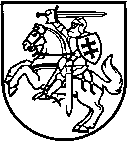 LIETUVOS RESPUBLIKOS ŪKIO MINISTRASĮSAKYMASdėl 2014–2020 metų europos sąjungos fondų investicijų veiksmų programos 3 prioriteto „smulkiojo ir vidutinio verslo konkurencingumo skatinimas“ priemonės nr. 03.3.1-lvpa-k-803       „REGIO INVEST lt+“ projektų finansavimo sąlygų aprašo nr. 2 patvirtinimo2016 m. lapkričio 8 d. Nr. 4-686VilniusVadovaudamasis Atsakomybės ir funkcijų paskirstymo tarp institucijų, įgyvendinant 2014–2020 metų Europos Sąjungos fondų investicijų veiksmų programą, taisyklių, patvirtintų Lietuvos Respublikos Vyriausybės 2014 m. birželio 4 d. nutarimu Nr. 528 „Dėl atsakomybės ir funkcijų paskirstymo tarp institucijų, įgyvendinant 2014–2020 metų Europos Sąjungos fondų investicijų veiksmų programą“, 6.2.7 papunkčiu,t v i r t i n u 2014–2020 metų Europos Sąjungos fondų investicijų veiksmų programos 3 prioriteto „Smulkiojo ir vidutinio verslo konkurencingumo skatinimas“ priemonės Nr. 03.3.1-LVPA-K-803 „Regio Invest LT+“ projektų finansavimo sąlygų aprašą Nr. 2 (pridedama).SUDERINTALietuvos Respublikos finansų ministerijos2016-10-18 raštu Nr. ((24.39)-5K-1619799)-6K-1607194Parengė Ūkio ministerijos Europos Sąjungos paramos koordinavimo departamentoStruktūrinės paramos politikos skyriaus vyriausioji specialistėInga VeževičienėPATVIRTINTALietuvos Respublikos ūkio ministro 2016 m. lapkričio 8 d. įsakymu Nr. 4-686I SKYRIUSBENDROSIOS NUOSTATOS1. 2014–2020 metų Europos Sąjungos fondų investicijų veiksmų programos 3 prioriteto „Smulkiojo ir vidutinio verslo konkurencingumo skatinimas“ priemonės Nr. 03.3.1-LVPA-K-803 „Regio Invest LT+“ projektų finansavimo sąlygų aprašas Nr. 2 (toliau – Aprašas) nustato reikalavimus, kuriais turi vadovautis pareiškėjai, rengdami ir teikdami paraiškas finansuoti iš Europos Sąjungos struktūrinių fondų lėšų bendrai finansuojamus projektus (toliau – paraiška) pagal 2014–2020 metų Europos Sąjungos fondų investicijų veiksmų programos, patvirtintos Europos Komisijos 2014 m. rugsėjo 8  d. įgyvendinimo sprendimu, kuriuo patvirtinami tam tikri „2014–2020 metų Europos Sąjungos fondų investicijų veiksmų programos“ elementai, kad, siekiant investicijų į ekonomikos augimą ir darbo vietų kūrimą tikslo, iš Europos regioninės plėtros fondo, Sanglaudos fondo, Europos socialinio fondo ir specialaus asignavimo Jaunimo užimtumo iniciatyvai būtų teikiama parama Lietuvos Respublikai (apie nurodytą sprendimą Europos Komisija pranešė dokumentu Nr. C(2014)6397), 3 prioriteto „Smulkiojo ir vidutinio verslo konkurencingumo skatinimas“ priemonės Nr. 03.3.1-LVPA-K-803 „Regio Invest LT+“ (toliau – Priemonė) finansuojamas veiklas, iš Europos Sąjungos struktūrinių fondų lėšų bendrai finansuojamų projektų (toliau – projektai) vykdytojai, įgyvendindami pagal Aprašą finansuojamus projektus, taip pat institucijos, atliekančios paraiškų vertinimą, atranką ir projektų įgyvendinimo priežiūrą.2. Aprašas yra parengtas atsižvelgiant į:2.1. 2014–2020 m. Europos Sąjungos struktūrinių fondų investicijų veiksmų programos prioriteto įgyvendinimo priemonių įgyvendinimo planą, patvirtintą Lietuvos Respublikos ūkio ministro 2014 m. gruodžio 19 d. įsakymu Nr. 4-933 „Dėl 2014–2020 m. Europos Sąjungos fondų investicijų veiksmų programos prioriteto įgyvendinimo priemonių įgyvendinimo plano ir Nacionalinių stebėsenos rodiklių skaičiavimo aprašo patvirtinimo“ (toliau – Priemonių įgyvendinimo planas);2.2. Projektų administravimo ir finansavimo taisykles, patvirtintas Lietuvos Respublikos finansų ministro 2014 m. spalio 8 d. įsakymu Nr. 1K-316 „Dėl Projektų administravimo ir finansavimo taisyklių patvirtinimo“ (toliau – Projektų taisyklės); 2.3. 2014 m. birželio 17 d. Komisijos reglamentą (ES) Nr. 651/2014, kuriuo tam tikrų kategorijų pagalba skelbiama suderinama su vidaus rinka taikant Sutarties 107 ir 108 straipsnius (OL 2014 L 187, p. 1) (toliau – Bendrasis bendrosios išimties reglamentas); 2.4. 2013 m. gruodžio 18 d. Komisijos reglamentą (ES) Nr. 1407/2013 dėl Sutarties dėl Europos Sąjungos veikimo 107 ir 108 straipsnių taikymo de minimis pagalbai (OL 2013 L 352, p. 1) (toliau – de minimis reglamentas);2.5. 2014–2020 metų Europos Sąjungos fondų investicijų veiksmų programos stebėsenos rodiklių skaičiavimo aprašą, patvirtintą Lietuvos Respublikos finansų ministro 2014 m. gruodžio 30 d. įsakymu Nr. 1K-499 „Dėl 2014–2020 metų Europos Sąjungos fondų investicijų veiksmų programos stebėsenos rodiklių skaičiavimo aprašo patvirtinimo“ (toliau – Veiksmų programos stebėsenos rodiklių skaičiavimo aprašas);2.6. Rekomendacijas dėl projektų išlaidų atitikties Europos Sąjungos struktūrinių fondų reikalavimams, patvirtintas Žmogiškųjų išteklių plėtros veiksmų programos, Ekonomikos augimo veiksmų programos, Sanglaudos skatinimo veiksmų programos ir 2014–2020 metų Europos Sąjungos fondų investicijų veiksmų programos valdymo komitetų 2014 m. liepos 4 d. protokolu Nr. 34 (su vėlesniais pakeitimais) ir paskelbtas ES struktūrinių fondų svetainėje www.esinvesticijos.lt (toliau – Rekomendacijos dėl projektų išlaidų atitikties Europos Sąjungos struktūrinių fondų reikalavimams).3. Apraše vartojamos sąvokos suprantamos taip, kaip jos apibrėžtos Aprašo 2 punkte nurodytuose teisės aktuose ir dokumentuose, Atsakomybės ir funkcijų paskirstymo tarp institucijų, įgyvendinant 2014–2020 metų Europos Sąjungos fondų investicijų veiksmų programą, taisyklėse, patvirtintose Lietuvos Respublikos Vyriausybės 2014 m. birželio 4 d. nutarimu Nr. 528 „Dėl atsakomybės ir funkcijų paskirstymo tarp institucijų, įgyvendinant 2014–2020 metų Europos Sąjungos fondų investicijų veiksmų programą“, ir 2014–2020 metų Europos Sąjungos fondų investicijų veiksmų programos administravimo taisyklėse, patvirtintose Lietuvos Respublikos Vyriausybės 2014 m. spalio 3 d. nutarimu Nr. 1090 „Dėl 2014–2020 metų Europos Sąjungos fondų investicijų veiksmų programos administravimo taisyklių patvirtinimo“.4. Apraše vartojamos sąvokos:4.1. Darbuotojų mokymas – tai mokymas, tiesiogiai ir iš esmės susijęs su esamomis ar būsimomis darbuotojų pareigomis finansavimą pagal Aprašą gaunančioje įmonėje ir suteikiantis įgūdžių, kurie negali arba gali būti tik nedideliu mastu perkeliami į kitas įmones arba kitas darbo sritis.4.2. Darbo našumas – vieno darbuotojo per vieną dirbtą valandą sukurta pridėtinė vertė, kuri įvertinama kaip išlaidų personalui, nusidėvėjimo ir tipinės veiklos pelno suma.4.3. Gaminys – materialus, apčiuopiamas dalykas, tai, kas gaunama kaip gamybos proceso pasekmė.4.4. Gamyba – žaliavų ir kitokių medžiagų ar produktų perdirbimas į vartojimui ar pardavimui tinkamas medžiagas ar kitokius gaminius.4.5. Investicija – pradinė investicija į materialųjį ir nematerialųjį turtą, susijusi su įmonės kūrimu, esamos įmonės pajėgumų didinimu, įmonės produkcijos įvairinimu, kai įmonė ima gaminti produktus, arba esamos įmonės bendro gamybos proceso esminiu pakeitimu. Investicija turi atitikti Bendrojo bendrosios išimties reglamento 14 straipsnio 13 punkto nuostatas. 4.6. Investicijų projektas – projektas, skirtas investicijoms į materialųjį ir nematerialųjį turtą, susijusioms su naujos įmonės kūrimu, esamos įmonės pajėgumų didinimu, įmonės produkcijos įvairinimu, kai įmonė ima gaminti produktus, arba esamos įmonės bendro gamybos proceso esminiu pakeitimu, kuris apima tiek projekto tinkamas finansuoti išlaidas, tiek netinkamas išlaidas, jeigu tokių yra. 4.7. Labai maža įmonė – kaip ši sąvoka apibrėžta Lietuvos Respublikos smulkiojo ir vidutinio verslo plėtros įstatyme.4.8. Maža įmonė – kaip ši sąvoka apibrėžta Lietuvos Respublikos smulkiojo ir vidutinio verslo plėtros įstatyme.4.9. Moderniosios technologijos – diegiama įranga ir (arba) technologija, kurios, remiantis bendru Ekonominio bendradarbiavimo ir plėtros organizacijos bei Eurostato leidiniu („Oslo vadovas. Duomenų apie inovacijas rinkimo ir jų aiškinimo gairės“, 3-ias leidimas, 2005 m.), yra naujos įmonės mastu, o įrangos modelis yra pateiktas rinkai ne anksčiau nei prieš trejus metus nuo kvietimo paskelbimo metų. 4.10. Paslaugos – bet kuri veikla ar nauda, kurią viena šalis gali pasiūlyti kitai ir kuri yra nemateriali bei negali tapti nuosavybe.4.11. Pateikimas rinkai – konkretaus įrangos modelio arba modernizuoto įrangos modelio (kai pakeičiamos modelio pagrindinės dalys, pagerinančios modelio funkcines savybes) teikimas rinkai pirmą kartą (tikrinama vadovaujantis bendru Ekonominio bendradarbiavimo ir plėtros organizacijos bei Eurostato leidiniu „Oslo vadovas. Duomenų apie inovacijas rinkimo ir jų aiškinimo gairės“, 3-iuoju leidimu, 2005 m.).4.12. Produktas – gaminys arba paslauga.4.13. Tiesiogiai su investicijų projektu susijusios sukurtos darbo vietos – dėl investicinio projekto grynasis įmonės darbuotojų skaičiaus padidėjimas. Kiekviena investuojant sukurta ilgalaikė darbo vieta turi būti užimta per vienerius metus nuo projekto veiklų įgyvendinimo pabaigos ir atitinkamoje vietovėje esančioje įmonėje išlaikoma ne trumpiau kaip trejus metus nuo pirmosios darbuotojo priėmimo į darbo vietą dienos. Skaičiuojant tiesiogiai su investicijų projektu susijusias sukurtas darbo vietas, lyginamas vidutinis metų sąrašinis darbuotojų skaičius praėjus metams po projekto veiklų pabaigos su vidutinių metų sąrašiniu darbuotojų skaičiumi 12 paskutinių mėnesių iki paraiškos pateikimo.4.14. Teikimas rinkai – nuolatinis produkto pardavimas arba kitoks nuolatinis produkto realizavimas.		4.15. Vietiniai inžineriniai tinklai – kaip ši sąvoka apibrėžta Lietuvos Respublikos statybos įstatyme.  4.16. Vidutinė įmonė – kaip ši sąvoka apibrėžta Lietuvos Respublikos smulkiojo ir vidutinio verslo plėtros įstatyme. 4.17. Vidutinis metų sąrašinis darbuotojų skaičius – darbuotojų skaičius, apskaičiuotas vadovaujantis Smulkiojo ir vidutinio verslo subjektų vidutinio metų sąrašinio darbuotojų skaičiaus apskaičiavimo tvarkos aprašu, patvirtintu Lietuvos Respublikos ūkio ministro 2008 m. kovo 31 d. įsakymu Nr. 4-126 „Dėl Smulkiojo ir vidutinio verslo subjekto vidutinio metų sąrašinio darbuotojų skaičiaus nustatymo tvarkos aprašo patvirtinimo“.5. Priemonės įgyvendinimą administruoja Lietuvos Respublikos ūkio ministerija (toliau – Ministerija) ir viešoji įstaiga Lietuvos verslo paramos agentūra (toliau – įgyvendinančioji institucija).6. Pagal Priemonę teikiamo finansavimo forma – negrąžinamoji subsidija. 7. Projektų atranka pagal Priemonę bus atliekama projektų konkurso vienu etapu būdu.8. Pagal Aprašą projektams įgyvendinti numatoma skirti iki 19 172 612  Eur (devyniolikos milijonų šimto septyniasdešimt dviejų tūkstančių šešių šimtų dvylikos eurų) Europos Sąjungos (toliau – ES) struktūrinių fondų (Europos regioninės plėtros fondo) lėšų. Numatoma paskelbti du kvietimus teikti paraiškas finansavimui gauti. Pirmajam kvietimui (labai mažoms, mažoms ir vidutinėms įmonėms (toliau – MVĮ), kuriančioms naujus gamybos pajėgumus (toliau – gamybos įmonės) numatoma skirti iki 9 586 306 Eur (devynių milijonų penkių šimtų aštuoniasdešimt šešių tūkstančių trijų šimtų šešių eurų), antrajam kvietimui (MVĮ, kuriančioms naujus paslaugų teikimo pajėgumus (toliau – paslaugų teikimo įmonės) numatoma skirti iki 9 586 306 Eur (devynių milijonų penkių šimtų aštuoniasdešimt šešių tūkstančių trijų šimtų šešių eurų). Jeigu paskelbus kvietimus pagal teigiamai įvertintas paraiškas prašoma skirti finansavimo lėšų suma yra didesnė negu kvietimui skirta lėšų suma, įgyvendinančioji institucija gali teikti pasiūlymą Ministerijai dėl kvietime numatytos finansavimo sumos padidinimo. Ministerijai pritarus kvietimo suma gali būti padidinta, trūkstamą lėšų sumą paimant iš kitam kvietimui numatytos ir nepanaudotos lėšų sumos. Priimdama sprendimą dėl projektų finansavimo Ministerija turi teisę šiame Aprašo punkte nurodytas sumas padidinti, neviršydama Priemonių įgyvendinimo plane nurodytos Priemonei skirtos lėšų sumos ir nepažeisdama teisėtų pareiškėjų lūkesčių. 9. Priemonės tikslas – paskatinti MVĮ investicijas į inovatyvios gamybos ir (ar) inovatyvių paslaugų verslo pradžią ir plėtrą ir taip sudaryti sąlygas augti įmonių darbo našumui, sparčiau vystytis Lietuvos regionams ir jiems ekonomiškai augti.10. Pagal Aprašą remiama veikla – moderniųjų technologijų diegimas, pritaikant esamus ir kuriant naujus gamybos ir paslaugų teikimo pajėgumus naujiems ir esamiems gaminiams gaminti ir paslaugoms teikti. Finansavimu bus skatinamos įmonių investicijos į naujų gamybos technologinių linijų įsigijimą ir įdiegimą, esamų gamybos technologinių linijų modernizavimą, įmonės vidinių inžinerinių tinklų, kurių reikia naujoms gamybos technologinėms linijoms diegti ar esamoms modernizuoti, įrengimą, modernių ir efektyvių technologijų diegimą paslaugų sektoriuose, taip pat bus siekiama užtikrinti šių gamybos ir paslaugų teikimo pajėgumų veikimą. 11. Pagal Apraše nurodytą remiamą veiklą Aprašo 8 punkte nurodytus kvietimus teikti paraiškas numatoma paskelbti 2016 metų IV ketvirtį. II SKYRIUSREIKALAVIMAI PAREIŠKĖJAMS IR PARTNERIAMS12. Pagal Aprašą galimi pareiškėjai yra MVĮ, partneriai negalimi. 13. Finansavimas gali būti skiriamas pareiškėjams visose srityse, išskyrus 2013 m. gruodžio 17 d. Europos Parlamento ir Tarybos reglamento (ES) Nr. 1301/2013 dėl Europos regioninės plėtros fondo ir dėl konkrečių su investicijų į ekonomikos augimą ir darbo vietų kūrimą tikslu susijusių nuostatų, kuriuo panaikinamas Reglamentas (EB) Nr. 1080/2006 (OL 2013 L 347, p. 289), 3 straipsnio 3 dalyje nustatytus atvejus, de minimis reglamento 1 straipsnyje išvardytus atvejus ir Bendrojo bendrosios išimties reglamento 1 straipsnio 2–5 dalyse ir 13 straipsnyje nustatytus apribojimus. Pagal Aprašą finansavimas nėra teikiamas pareiškėjui, jei jis yra priskiriamas sunkumų patiriančios įmonės kategorijai.14. Pagal Aprašą finansavimui gauti pareiškėjas gali teikti vieną paraišką. III SKYRIUSPROJEKTAMS TAIKOMI REIKALAVIMAI15. Projektas turi atitikti Projektų taisyklių III skyriaus dešimtajame skirsnyje nustatytus bendruosius projektų reikalavimus. 16. Projektas turi atitikti šiuos specialiuosius projektų atrankos kriterijus, patvirtintus 2014–2020 metų Europos Sąjungos fondų investicijų veiksmų programos stebėsenos komiteto 2016 m. rugsėjo 8 d. nutarimu Nr. 44P-17.1(19):16.1. projektas prisideda prie Investicijų skatinimo ir pramonės plėtros 2014–2020 metų programos veiksmų plano, patvirtinto Lietuvos Respublikos ūkio ministro 2015 m. rugsėjo 2 d. įsakymu Nr. 4-554 „Dėl Investicijų skatinimo ir pramonės plėtros 2014–2020 metų programos veiksmų plano patvirtinimo“ (toliau – Investicijų skatinimo ir pramonės plėtros 2014–2020 metų programos veiksmų planas), antrojo tikslo „Modernizuoti, integruoti ir plėtoti pramonę“ pirmojo uždavinio „Skatinti pramonės ir paslaugų įmonių jungimąsi į tinklus ir pramoninį bendradarbiavimą“ konkretaus veiksmo 1.1 „Sudaryti palankias sąlygas mažų, labai mažų ir vidutinių įmonių (toliau – MVĮ) investicijoms į inovatyvios gamybos ir (ar) inovatyvių paslaugų verslo pradžią ir plėtrą“ įgyvendinimo (vertinama, ar projektas prisideda prie Investicijų skatinimo ir pramonės plėtros 2014–2020 metų programos veiksmų plano antrojo tikslo „Modernizuoti, integruoti ir plėtoti pramonę“ pirmojo uždavinio „Skatinti pramonės ir paslaugų įmonių jungimąsi į tinklus ir pramoninį bendradarbiavimą“ konkretaus veiksmo 1.1 „Sudaryti palankias sąlygas MVĮ investicijoms į inovatyvios gamybos ir (ar) inovatyvių paslaugų verslo pradžią ir plėtrą“ įgyvendinimo);16.2. projekte diegiama įranga ir (arba) technologija yra nauja įmonės mastu, o įrangos modelis yra pateiktas rinkai ne anksčiau nei prieš trejus metus nuo kvietimo paskelbimo metų (vertinama, ar projekte diegiama įranga ir (arba) technologija yra nauja įmonės mastu (remiamasi bendru Ekonominio bendradarbiavimo ir plėtros organizacijos bei Eurostato leidiniu „Oslo vadovas. Duomenų apie inovacijas rinkimo ir jų aiškinimo gairės“, 3-ias leidimas, 2005 m.), o tokios įrangos modelis yra pateiktas rinkai ne anksčiau nei prieš trejus metus nuo kvietimo metų (pvz., jei kvietimas skelbiamas 2016 m., tokios įrangos modelis turi būti pateiktas rinkai ne anksčiau nei 2013 m.); 16.3. projektai turi būti įgyvendinami Lietuvos Respublikos teritorijoje, išskyrus Vilniaus, Kauno ir Klaipėdos miestų ir rajonų savivaldybes (vertinama, ar projektus numatoma įgyvendinti Lietuvos Respublikos teritorijoje, išskyrus Vilniaus, Kauno ir Klaipėdos miestų ir rajonų savivaldybes).17. Projektu turi būti prisidedama prie bent vieno Europos Sąjungos Baltijos jūros regiono strategijos, patvirtintos Europos Komisijos 2012 m. kovo 23 d. komunikatu Nr. COM(2012) 128, kuri skelbiama Europos Komisijos (toliau – EK) interneto svetainėje http://ec.europa.eu/regional_policy/lt/policy/cooperation/macro-regional-strategies/baltic-sea/library/#1 (toliau – ES BJRS), tikslo įgyvendinimo pagal ES BJRS veiksmų plane, patvirtintame EK 2015 m. rugsėjo 10 d. sprendimu Nr. SWD(2015)177 final, kuris skelbiamas EK interneto svetainėje http://ec.europa.eu/regional_policy/lt/policy/cooperation/macro-regional-strategies/baltic-sea/library/#1, numatytą politinę sritį „Inovacijos“.18. Projektų atranka vykdoma vadovaujantis prioritetiniais projektų atrankos kriterijais, nurodytais Aprašo 2 priede. Už atitiktį šiems prioritetiniams projektų atrankos kriterijams projektams skiriami balai. Maksimalus galimas balų skaičius pagal kiekvieną kriterijų nurodytas Aprašo 2 priede. Pagal Aprašą privaloma surinkti minimali balų suma yra 40. Jeigu projektai surenka vienodą balų skaičių, tuomet projektai išdėstomi Projektų taisyklių 151 punkte nustatyta tvarka.19. Jei projekto naudos ir kokybės vertinimo metu projektui suteikiama mažiau kaip 40 balų, paraiška atmetama.20. Pagal Aprašą nefinansuojami iš ES struktūrinių fondų lėšų bendrai finansuojami didelės apimties projektai. 21. Teikiamų pagal Aprašą projektų įgyvendinimo trukmė turi būti ne ilgesnė kaip 36 mėnesiai nuo iš Europos Sąjungos struktūrinių fondų lėšų bendrai finansuojamo projekto sutarties (toliau – projekto sutartis) pasirašymo dienos. 22. Tam tikrais atvejais dėl objektyvių priežasčių, kurių projekto vykdytojas negalėjo numatyti paraiškos pateikimo ir vertinimo metu, projekto veiklų įgyvendinimo laikotarpis, nurodytas Aprašo 21 punkte, gali būti pratęstas Projektų taisyklių nustatyta tvarka, ne ilgiau kaip 6 mėnesių laikotarpiui ir nepažeidžiant Projektų taisyklių 213.1 ir 213.5 papunkčiuose nustatytų terminų.23. Projekto veiklos gali būti pradėtas įgyvendinti ne anksčiau nei po paraiškos registravimo įgyvendinančiojoje institucijoje dienos, tačiau projekto išlaidos nuo paraiškos registravimo įgyvendinančiojoje institucijoje dienos iki finansavimo projektui skyrimo yra patiriamos pareiškėjo rizika. 24. Jeigu projekto, kuriam prašoma finansavimo, veiklos pradedamos įgyvendinti iki paraiškos registravimo įgyvendinančiojoje institucijoje dienos, visas projektas tampa netinkamas ir jam finansavimas neskiriamas.25. Projekto veiklos turi būti vykdomos Lietuvos Respublikoje. 26. Projektu turi būti siekiama išvardytų Priemonės įgyvendinimo stebėsenos rodiklių, iš kurių keturi, nurodyti Aprašo 26.1, 26.2, 26.3 ir 26.4 papunkčiuose, yra privalomi:26.1. produkto stebėsenos rodiklis „Subsidijas gaunančių įmonių skaičius“, kodas P.B. 202;26.2. produkto stebėsenos rodiklis „Privačios investicijos, atitinkančios viešąją paramą įmonėms (subsidijos)“, kodas P.B. 206; 26.3. produkto stebėsenos rodiklis „Investicijas gavusiose įmonėse naujai sukurtos ilgalaikės darbo vietos“, kodas P.N. 804;26.4. rezultato stebėsenos rodiklis „Investicijas gavusios įmonės darbo našumo padidėjimas“, kodas R.N. 804;26.5. rezultato rodiklis „Investicijas gavusios įmonės pajamų padidėjimas“, kodas R.N. 805.27. Aprašo 26.3, 26.4 ir 26.5 papunkčiuose nurodytų Priemonės įgyvendinimo stebėsenos rodiklių skaičiavimui taikomas Nacionalinių stebėsenos rodiklių skaičiavimo aprašas, patvirtintas Lietuvos Respublikos ūkio ministro 2014 m. gruodžio 19 d. įsakymu Nr. 4-933 „Dėl 2014–2020 m. Europos Sąjungos fondų investicijų veiksmų programos prioriteto įgyvendinimo priemonių įgyvendinimo plano ir Nacionalinių stebėsenos rodiklių skaičiavimo aprašo patvirtinimo“. Aprašo 26.1 ir 26.2 papunkčiuose nurodytų Priemonės įgyvendinimo stebėsenos rodiklių skaičiavimui taikomas Veiksmų programos stebėsenos rodiklių skaičiavimo aprašas. Visų Priemonės įgyvendinimo stebėsenos rodiklių skaičiavimo aprašai skelbiami ES struktūrinių fondų svetainėje www.esinvesticijos.lt.28. Projekto parengtumui taikomi šie reikalavimai, kurių neįvykdžius ir kartu su paraiška nepateikus pagrindžiančių dokumentų, paraiška atmetama neprašant papildomų dokumentų: 28.1. jei turtas, kuris bus tiesiogiai naudojamas projekte, pareiškėjui priklauso ne nuosavybės teise, pareiškėjas turi būti sudaręs turto valdymo sutartį arba turto valdymo sutarties protokolą ir pasirengęs turto valdymo sutarties projektą. Turto, kuris bus naudojamas įgyvendinant projektą, naudojimo paskirtis turi atitikti pagal projektą įgyvendinamą veiklą;28.2. pareiškėjas iki paraiškos pateikimo pagal interneto svetainėse http://www.ukmin.lt/web/lt/es_parama/2014_2020/kvietimai5ir5http://esinvesticijos.lt/lt/dokumentai/verslo-plano-finansavimui-gauti-pagal-lietuvos-2014-2020-m-europos-sajungos-fondu-investiciju-veiksmu-programos-lietuvos-respublikos-ukio-ministerijos-administruojamas-priemones-turinio-reikalavimu-aprasas paskelbtą rekomenduojamą formą turi būti parengęs ekonomiškai pagrįstą verslo planą, kuriame pateikta informacija pagrindžia projekto reikalingumą ir investicijų poreikį (toliau – verslo planas), ir verslo plano finansinę dalį pagal interneto svetainėje http://esinvesticijos.lt/lt/dokumentai/verslo-plano-finansavimui-gauti-pagal-lietuvos-2014-2020-m-europos-sajungos-fondu-investiciju-veiksmu-programos-lietuvos-respublikos-ukio-ministerijos-administruojamas-priemones-turinio-reikalavimu-apraso-finansine-dalis paskelbtą rekomenduojamą formą (toliau – verslo plano finansinė dalis). Pateikus verslo planą ir verslo plano finansinę dalį kita negu rekomenduojama forma, juose turi būti pateikta visa rekomenduojamoje formoje nurodyta informacija;28.3. numatant projekte naują statybą, rekonstrukciją ar kapitalinį remontą, pareiškėjas iki paraiškos pateikimo turi būti parengęs statinio statybos, rekonstravimo ar kapitalinio remonto pilnos apimties, kaip nustatyta Statybos techninio reglamento STR 1.05.06:2010 „Statinio projektavimas“, patvirtinto Lietuvos Respublikos aplinkos ministro 2004 m. gruodžio 30 d. įsakymu Nr. D1-708 „Dėl Statybos techninio reglamento STR 1.05.06:2010 „Statinio projektavimas“ patvirtinimo“, 8 priede (įskaitant ekspertizės aktą, jei privaloma), techninį projektą. Techninis projektas privalomas ir tuo atveju, jei projekte numatyta statyba, rekonstrukcija ar kapitalinis remontas, tačiau išlaidos nurodytos kaip netinkamos finansuoti išlaidos ir jas pareiškėjas apmokės iš nuosavų lėšų. Jei pareiškėjas turi statybos leidimą, jis turi būti pateikiamas kartu su techniniu projektu.29. Negali būti numatyti projekto apribojimai, kurie turėtų neigiamą poveikį vyrų ir moterų lygybės ir nediskriminavimo dėl lyties, rasės, tautybės, kalbos, kilmės, socialinės padėties, tikėjimo, įsitikinimų ar pažiūrų, amžiaus, negalios, lytinės orientacijos, etninės priklausomybės, religijos principų įgyvendinimui. 30. Neturi būti numatyti projekto veiksmai, kurie turėtų neigiamą poveikį darnaus vystymosi principo įgyvendinimui.31. Pagal Aprašą finansavimas, teikiamas Aprašo 42 punkte nurodytoms išlaidoms, yra regioninė investicinė pagalba, kuri teikiama pagal Bendrojo bendrosios išimties reglamento 14 straipsnį. Aprašas nustato regioninės investicinės pagalbos teikimo sąlygas, kurios atitinka Bendrojo bendrosios išimties reglamento nuostatas ir yra suderinamos su vidaus rinka. Pagal Aprašą teikiama skatinamąjį poveikį turinti pagalba atitinka Bendrojo bendrosios išimties reglamento 6 straipsnio 2 dalies nuostatas. Šios išlaidos yra tinkamos tik tuo atveju, jei yra būtinos projektui įgyvendinti ir yra susijusios su moderniųjų technologijų diegimu.32. Pagal Aprašą finansavimas Aprašo 45 punkte nurodytoms išlaidoms yra de minimis pagalba. Aprašas nustato de minimis pagalbos teikimo sąlygas, kurios atitinka de minimis reglamento nuostatas ir yra suderinamos su bendrąja rinka. Šios išlaidos yra tinkamos tik tuo atveju, jei yra būtinos projektui įgyvendinti ir yra susijusios su moderniųjų technologijų diegimu.33. Projekto veikla turi būti pradėta įgyvendinti ne vėliau kaip per 6 mėnesius nuo projekto sutarties pasirašymo dienos. Jei projektas apima pastatų ir kitų statinių statybą, rekonstrukciją ar kapitalinį remontą, tuomet projekto veiklos turi būti pradėtos įgyvendinti ne vėliau kaip per 12 mėnesių nuo projekto sutarties pasirašymo dienos. 34. Projektas ir projekto veiklos negali būti finansuotos ar finansuojamos iš kitų Lietuvos Respublikos valstybės biudžeto ir (arba) savivaldybių biudžetų, kitų piniginių išteklių, kuriais disponuoja valstybė ir (ar) savivaldybės, ES struktūrinių fondų, kitų ES finansinės paramos priemonių ar kitos tarptautinės paramos lėšų ir kurioms apmokėti skyrus ES struktūrinių fondų lėšų jos būtų pripažintos tinkamomis finansuoti ir (arba) apmokėtos daugiau nei vieną kartą. 35. Pagal Aprašą finansavimas nėra teikiamas investicijoms, nurodytoms Bendrojo bendrosios išimties reglamento 2 straipsnio 49 punkto b papunktyje.IV SKYRIUSTINKAMŲ FINANSUOTI PROJEKTO IŠLAIDŲ IR FINANSAVIMO REIKALAVIMAI36. Projekto išlaidos turi atitikti Projektų taisyklių VI skyriuje ir Rekomendacijose dėl projektų išlaidų atitikties Europos Sąjungos struktūrinių fondų reikalavimams išdėstytus projekto išlaidoms taikomus reikalavimus. 37. Tinkamos finansuoti išlaidos, nurodytos Aprašo 42 punkte, apskaičiuojamos vienu iš trijų būdų: 37.1. pagal investicines išlaidas, susijusias su materialiuoju ir nematerialiuoju turtu, arba37.2. pagal numatytas darbo užmokesčio išlaidas, susidariusias dėl tiesiogiai su investicijų projektu susijusių sukurtų darbo vietų, apskaičiuotas per laikotarpį nuo vieno mėnesio iki atitinkamos įrangos, su kuria dirbs darbuotojas, įvedimo į eksploataciją dienos iki projekto finansavimo pabaigos, arba37.3. išlaidų derinys, nurodytas Aprašo 37.1 ir 37.2 papunkčiuose, neviršijant Aprašo 37.1 arba 37.2 papunkčiuose nurodytų išlaidų sumos, atsižvelgiant į tai, kuri yra didesnė. 38. Didžiausia projektui galima skirti finansavimo lėšų suma 1 500 000 Eur (vienas milijonas penki šimtai tūkstančių eurų). Projektuose, kuriuose kuriami nauji gamybos pajėgumai, Aprašo 1 lentelės 3 punkte nurodytos išlaidos turi sudaryti ne daugiau kaip 30 proc. visų projekto tinkamų išlaidų. 39. Didžiausia galima projekto finansuojamoji dalis neviršija: 39.1. 45 proc. visų tinkamų finansuoti projekto išlaidų, jeigu pareiškėjas yra labai maža ar maža įmonė. Pareiškėjas privalo prisidėti prie projekto finansavimo ne mažiau nei 55 proc. visų tinkamų finansuoti projekto išlaidų; 39.2. 35 proc. visų tinkamų finansuoti projekto išlaidų, jeigu pareiškėjas yra vidutinė įmonė. Pareiškėjas privalo prisidėti prie projekto finansavimo ne mažiau negu 65 proc. visų tinkamų finansuoti projekto išlaidų.40. Pareiškėjas savo iniciatyva ir savo ir (arba) kitų šaltinių lėšomis gali prisidėti prie projekto įgyvendinimo didesne, nei reikalaujama, lėšų suma. 41. Projekto tinkamų finansuoti išlaidų dalis, kurios nepadengia projektui skiriamo finansavimo lėšos, turi būti finansuojama iš projekto vykdytojo lėšų. 42. Kai projektui finansavimas teikiamas pagal Bendrojo bendrosios išimties reglamento 14 straipsnį, pagal Aprašą tinkamų arba netinkamų finansuoti išlaidų kategorijos yra nustatytos Aprašo 1 lentelėje.1 lentelė. Tinkamų arba netinkamų finansuoti išlaidų kategorijos (kai projektui finansavimas teikiamas pagal Bendrojo bendrosios išimties reglamento 14 straipsnį)43. Projekto vykdytojo finansuojama tinkamų finansuoti išlaidų dalis, kai finansavimas teikiamas pagal Bendrojo bendrosios išimties reglamento 14 straipsnį, turi atitikti Bendrojo bendrosios išimties reglamento 14 straipsnio 14 dalies nuostatas.44. Jei valstybės pagalba suteikiama gamybos procesui iš esmės pakeisti ar esamos įmonės veiklai įvairinti, tinkamos finansuoti išlaidos turi atitikti Bendrojo bendrosios išimties reglamento 14 straipsnio 7 dalies nuostatas. Informacija apie tai, ar pagalbos prašoma įmonės gamybos procesui iš esmės pakeisti, ar esamos įmonės veiklai įvairinti, detalizuojama verslo plane. 45. Kai projektui finansavimas teikiamas pagal de minimis reglamento nuostatas, pagal Aprašą tinkamų arba netinkamų finansuoti išlaidų kategorijos yra nustatytos Aprašo 2 lentelėje. 2 lentelė. Tinkamų arba netinkamų finansuoti išlaidų kategorijos (kai projektui finansavimas teikiamas pagal de minimis reglamento nuostatas)46. Projekto biudžetas sudaromas, vadovaujantis Rekomendacijomis dėl projektų išlaidų atitikties Europos Sąjungos struktūrinių fondų reikalavimams. Paraiškos formos projekto biudžeto lentelė pildoma vadovaujantis instrukcija Projekto biudžeto formos pildymas, pateikta Rekomendacijose dėl projektų išlaidų atitikties Europos Sąjungos struktūrinių fondų reikalavimams.47. Pagal Aprašo 2 lentelės 4.1 papunktyje nurodytą veiklą galimas kryžminis finansavimas, kuris gali sudaryti iki 10 proc. visų tinkamų finansuoti projekto išlaidų.48. Projekto išlaidos, apmokamos taikant Aprašo 1 lentelės 5.2 papunktyje nurodytas maksimalias kasmetinių atostogų išmokų fiksuotąsias normas, turi atitikti Projektų taisyklių VI skyriaus trisdešimt penktajame skirsnyje nustatytus reikalavimus.49. Projekto išlaidoms, be Projektų taisyklių VI skyriuje išdėstytų reikalavimų, taip pat taikomos Bendrojo bendrosios išimties ir de minimis reglamentų nuostatos.50. Pagal Aprašą netinkamomis finansuoti projekto išlaidomis laikomos išlaidos:50.1. nustatytos Projektų taisyklių VI skyriaus trisdešimt ketvirtajame skirsnyje;50.2. neišvardytos Aprašo 1 ir 2 lentelėse.51. Projektai, kuriuose yra nenumatyta modernios įrangos ir (ar) įrenginių, ir (ar) technologijų įsigijimo ir diegimo, kaip pradinės investicijos, finansuojami nebus.52. Valstybės pagalba, kurios tinkamas finansuoti išlaidas galima nustatyti ir kuriai pagal Bendrąjį bendrosios išimties reglamentą taikoma išimtis, gali būti sumuojama su:52.1. bet kokia kita valstybės pagalba, jei tos veiklos yra susijusios su skirtingomis tinkamomis finansuoti išlaidomis, kurias galima nustatyti;52.2. bet kokia kita valstybės pagalba, susijusi su tomis pačiomis tinkamomis finansuoti išlaidomis, kurios iš dalies arba visiškai sutampa, tik jeigu taip susumavus, didžiausia pagalbos suma neviršija Bendrojo bendrosios išimties reglamento 14 straipsnyje nustatytos pagalbos intensyvumo.53. Valstybės pagalba, kuriai pagal Bendrąjį bendrosios išimties reglamentą taikoma išimtis, nesumuojama su jokia de minimis pagalba, susijusia su tomis pačiomis tinkamomis finansuoti išlaidomis, jei susumavus būtų viršytas pagalbos intensyvumas, kaip nustatyta Bendrojo bendrosios išimties reglamento 8 straipsnio 5 dalyje.54. Įgyvendinančioji institucija paraiškos vertinimo metu patikrina pareiškėjo teisę gauti valstybės pagalbą pagal Bendrąjį bendrosios išimties reglamentą, o Ministerijai priėmus sprendimą finansuoti projektą, įgyvendinančioji institucija per 5 darbo dienas registruoja suteiktos valstybės pagalbos sumą Suteiktos valstybės pagalbos ir nereikšmingos (de minimis) pagalbos registre, kurio nuostatai patvirtinti Lietuvos Respublikos Vyriausybės 2005 m. sausio 19 d. nutarimu Nr. 35 „Dėl Suteiktos valstybės pagalbos ir nereikšmingos (de minimis) pagalbos registro nuostatų patvirtinimo“ (toliau – Registras).55. Pareiškėjui teikiama de minimis pagalba:55.1. vadovaujantis de minimis reglamento 3 straipsnio nuostatomis, bendra de minimis pagalbos, suteiktos vienai įmonei, suma neturi viršyti 200 000 Eur (dviejų šimtų tūkstančių eurų) per bet kurį trejų finansinių metų laikotarpį. Bendra de minimis pagalbos, suteiktos vienai įmonei, vykdančiai krovinių vežimo keliais veiklą samdos pagrindais arba už atlygį, per bet kurį trejų finansinių metų laikotarpį, suma neturi viršyti 100 000 Eur (šimto tūkstančių eurų). Šios ribos taikomos neatsižvelgiant į de minimis pagalbos formą arba siekiamus tikslus ir neatsižvelgiant į tai, ar valstybės narės suteikta pagalba yra visa arba iš dalies finansuojama ES kilmės ištekliais. Viena įmonė apima visas įmones, kaip nurodyta de minimis reglamento 2 straipsnio 2 dalyje. Ar yra susijęs su kitais subjektais, pareiškėjas gali pasitikrinti pagal Lietuvos Respublikos konkurencijos tarybos parengtą klausimyną „Ar paramos gavėjas susijęs su kitais subjektais“, kuris paskelbtas Lietuvos Respublikos konkurencijos tarybos interneto svetainėje http://www.kt.gov.lt/;55.2. įgyvendinančioji institucija paraiškos vertinimo metu patikrina pareiškėjo teisę gauti bendrą vienai įmonei suteikiamą de minimis pagalbą. Įgyvendinančioji institucija turi patikrinti visas su pareiškėju susijusias įmones, nurodytas pateiktoje „Vienos įmonės“ deklaracijoje pagal Ministerijos parengtą ir interneto svetainėse http://www.esinvesticijos.lt/lt/dokumentai/vienos-imones-deklaracijos-pagal-komisijos-reglamenta-es-nr-1407-2013 ir http://www.ukmin.lt/web/lt/es_parama/2014_2020/kvietimai paskelbtą rekomenduojamą formą, taip pat Registre patikrinti, ar teikiama pagalba neviršys leidžiamo de minimis pagalbos dydžio, kaip nustatyta de minimis reglamento 3 straipsnyje. Ministerijai priėmus sprendimą finansuoti projektą, įgyvendinančioji institucija per 5 darbo dienas registruoja suteiktos de minimis pagalbos sumą Registre.56. De minimis pagalba nesumuojama su valstybės pagalba, skiriama toms pačioms tinkamoms finansuoti sąnaudoms, jeigu dėl tokio pagalbos sumavimo būtų viršytas Bendrajame bendrosios išimties reglamente arba EK priimtame sprendime nustatytas didžiausias atitinkamas pagalbos intensyvumas arba kiekvienu atveju atskirai nustatyta pagalbos suma.57. Projekto vykdytojui nepasiekus įsipareigotų pasiekti Priemonės įgyvendinimo stebėsenos rodiklių reikšmių, taikomos Projektų taisyklių IV skyriaus dvidešimt antrojo skirsnio nuostatos. V SKYRIUSPARAIŠKŲ RENGIMAS, PAREIŠKĖJŲ INFORMAVIMAS, KONSULTAVIMAS, PARAIŠKŲ TEIKIMAS IR VERTINIMAS58. Siekdamas gauti finansavimą pareiškėjas turi užpildyti paraišką, kurios iš dalies užpildyta forma PDF formatu skelbiama ES struktūrinių fondų svetainės www.esinvesticijos.lt skiltyje „Finansavimas“ prie paskelbto kvietimo teikti paraiškas „Susijusių dokumentų“.59. Pareiškėjas pildo paraišką ir kartu su Aprašo 63 punkte nurodytais priedais iki kvietimo teikti paraiškas skelbime nustatyto termino paskutinės dienos teikia ją per Iš Europos Sąjungos struktūrinių fondų lėšų bendrai finansuojamų projektų duomenų mainų svetainę (toliau – DMS), o jei nėra įdiegtos DMS funkcinės galimybės – įgyvendinančiajai institucijai raštu Projektų taisyklių III skyriaus dvyliktajame skirsnyje nustatyta tvarka.60. Jeigu vadovaujantis Aprašo 59 punktu paraiška teikiama raštu, ji gali būti teikiama vienu iš šių būdų:60.1. įgyvendinančiajai institucijai teikiamas pasirašytas popierinis paraiškos ir jos priedų dokumentas (kartu pateikiant į elektroninę laikmeną įrašytą paraišką ir priedus). Paraiškos originalo ir elektroninės versijos turinys turi būti identiškas. Nustačius, kad paraiškos elektroninės versijos turinys neatitinka originalo, vadovaujamasi paraiškos originale nurodyta informacija. Paraiška gali būti pateikta registruotu laišku, per pašto kurjerį arba įteikta asmeniškai kvietime nurodytu adresu;60.2. įgyvendinančiajai institucijai kvietime nurodytu elektroninio pašto adresu siunčiamas elektroninis dokumentas, pasirašytas saugiu elektroniniu parašu. Kai paraiška teikiama pastaruoju būdu, kartu teikiami dokumentai ir (ar) skaitmeninės pridedamų dokumentų kopijos elektroniniu parašu gali būti netvirtinami.61. Jei paraiškos gali būti teikiamos per DMS, pareiškėjas prie DMS jungiasi naudodamasis Valstybės informacinių išteklių sąveikumo platforma ir užsiregistravęs tampa DMS naudotoju.62. Jei laikinai nėra užtikrintos DMS funkcinės galimybės ir dėl to pareiškėjai negali pateikti paraiškos ar jos priedo (-ų) paskutinę paraiškų pateikimo termino dieną, įgyvendinančioji institucija paraiškų pateikimo terminą pratęsia 7 dienų laikotarpiui ir (arba) sudaro galimybę paraiškas ar jų priedus pateikti kitu būdu bei apie tai paskelbia Projektų taisyklių 82 punkte nustatyta tvarka.63. Kartu su paraiška pareiškėjas turi pateikti šiuos priedus: 63.1. užpildytą Klausimyną apie pirkimo ir (arba) importo pridėtinės vertės mokesčio tinkamumą finansuoti iš Europos Sąjungos struktūrinių fondų ir (arba) Lietuvos Respublikos biudžeto lėšų, jei pareiškėjas prašo pirkimo ir (arba) importo pridėtinės vertės mokesčio išlaidas pripažinti tinkamomis finansuoti, t. y. įtraukia šias išlaidas į projekto biudžetą. Šio klausimyno forma skelbiama ES struktūrinių fondų svetainės www.esinvesticijos.lt skiltyje „Dokumentai“, ieškant dokumento tipo „paraiškų priedų formos“;63.2. jei turtas pareiškėjui priklauso ne nuosavybės teise, turi būti pateikta šio turto valdymo sutarties kopija arba turto valdymo ketinimo protokolas kartu su turto valdymo sutarties projektu (turi būti pateikti teisę (arba dėl ketinimo įgyti teisę) į tiesiogiai su projektu susijusį nekilnojamąjį turtą (disponavimą, valdymą, naudojimą) patvirtinančių dokumentų nuorašai). Turto valdymo sutartis turi būti sudaryta ne trumpiau kaip trejiems metams nuo projekto įgyvendinimo pabaigos arba turto valdymo sutarties projekte turi būti numatyta, kad sutartis turi būti sudaryta ne trumpiau kaip trejiems metams nuo projekto įgyvendinimo pabaigos. Turto, kuris bus naudojamas įgyvendinant projektą, naudojimo paskirtis turi atitikti pagal projektą įgyvendinamą veiklą;63.3. verslo planą ir verslo plano finansinę dalį. Pateikus verslo planą ir verslo plano finansinę dalį kita, negu rekomenduojama, forma, joje turi būti pateikta visa rekomenduojamoje formoje nurodyta informacija;63.4. numatant projekte naują statybą, rekonstrukciją ar kapitalinį remontą, statinio statybos, rekonstravimo ar kapitalinio remonto pilnos apimties, kaip nustatyta Statybos techninio reglamento STR 1.05.06:2010 „Statinio projektavimas“, patvirtinto Lietuvos Respublikos aplinkos ministro 2004 m. gruodžio 30 d. įsakymu Nr. D1-708 „Dėl Statybos techninio reglamento STR 1.05.06:2010 „Statinio projektavimas“ patvirtinimo“, 8 priede (įskaitant ekspertizės aktą, jei privaloma), techninį projektą (kartu pateikdamas ir elektroninę laikmeną). Techninis projektas privalomas ir tuo atveju, jei projekte numatyta statyba, rekonstrukcija ar kapitalinis remontas, tačiau išlaidos nurodytos kaip netinkamos finansuoti išlaidos ir jas pareiškėjas apmokės iš nuosavų lėšų. Jei pareiškėjas turi statybos leidimą, jis turi būti pateikiamas kartu su techniniu projektu;63.5. finansavimo šaltinius (pareiškėjo įnašą ir netinkamų išlaidų padengimą) pagrindžiančius dokumentus (pavyzdžiui, pažymą, kurioje nurodytas banko (kitų kredito įstaigų, juridinių asmenų) sprendimas suteikti paskolą konkrečiam projektui, paskolos sutartis ir kt.);63.6. Smulkiojo ir vidutinio verslo subjekto statuso deklaraciją, kurios forma patvirtinta Lietuvos Respublikos ūkio ministro 2008 m. kovo 26 d. įsakymu Nr. 4-119 „Dėl Smulkiojo ir vidutinio verslo subjekto statuso deklaravimo tvarkos aprašo ir Smulkiojo ir vidutinio verslo subjekto statuso deklaracijos formos patvirtinimo“;63.7. užpildytą „Vienos įmonės“ deklaraciją pagal Ministerijos parengtą ir interneto svetainėse http://www.esinvesticijos.lt/lt/dokumentai/vienos-imones-deklaracijos-pagal-komisijos-reglamenta-es-nr-1407-2013 ir http://www.ukmin.lt/web/lt/es_parama/2014_2020/kvietimai paskelbtą rekomenduojamą formą (jei į prašomas finansuoti išlaidas įtrauktos Aprašo 2 lentelėje nurodytos tinkamos finansuoti išlaidos);63.8. informaciją apie gautą valstybės pagalbą, kitus finansavimo šaltinius ir duomenis, reikalingus projekto atitikčiai 2014–2020 metų Europos Sąjungos fondų investicijų veiksmų programos 3 prioriteto „Smulkiojo ir vidutinio verslo konkurencingumo skatinimas“ priemonės Nr. 03.3.1-LVPA-K-803 „Regio Invest LT+“ projektų finansavimo sąlygų aprašo Nr. 2 nuostatoms ir projektų atrankos kriterijams įvertinti (Aprašo 5 priedas); 63.9. dokumentus, pagrindžiančius projekto biudžeto pagrįstumą (komercinis pasiūlymas, nuorodos į rinkoje esančias kainas);63.10. pareiškėjo patvirtintų paskutinių trijų ataskaitinių finansinių metų finansinių ataskaitų rinkinius (balansas ir pelno (nuostolių) ataskaita, nuosavo kapitalo pokyčių ataskaita, pinigų srautų ataskaita (jei privaloma sudaryti pagal verslo apskaitos teisės aktus), aiškinamasis raštas) (netaikoma, jeigu pareiškėjas yra pateikęs finansinių ataskaitų rinkinius Juridinių asmenų registrui) ir paskutinio ketvirčio iki paraiškos pateikimo sudarytus balansą ir pelno (nuostolių ataskaitą), pasirašytą įmonės vadovo ir finansininko;63.11. dokumentus, pagrindžiančius, kad pareiškėjas turi teisinį pagrindą užsiimti ta veikla (atlikti funkcijas), kuriai pradėti ir (arba) vykdyti, ir (arba) plėtoti skirtas projektas (taikoma tik kai yra nustatytas reikalavimas turėti licencijas, leidimus ir kt.);63.12. mokslinių tyrimų, eksperimentinės plėtros ir inovacijų veiklos rezultatą įrodančius dokumentus (arba prototipo brėžinius, arba nuotraukas, arba bandymų protokolus (kopijas), arba mokslinės ataskaitos kopiją ir kt.). Jeigu mokslinių tyrimų, eksperimentinės plėtros ir inovacijų veiklos rezultatas sukurtas ne paties pareiškėjo, tačiau įsigytas, papildomai pateikiamas teisę naudotis sukurtu mokslinių tyrimų, eksperimentinės plėtros ir inovacijų veiklos rezultatu patvirtinantis dokumentas (pvz., įsigijimo sutarties kopija). Projekto naudos ir kokybės vertinimo metu pagal Aprašo 2 priedo 2 punktą projektui balai suteikiami tik tuo atveju, jei pateiktas nors vienas iš šiame punkte įvardytų dokumentų. 64. Paraiškų pateikimo paskutinė diena nustatoma kvietime teikti paraiškas, kuris skelbiamas ES struktūrinių fondų svetainėje www.esinvesticijos.lt. 65. Pareiškėjai informuojami ir konsultuojami Projektų taisyklių II skyriaus penktajame skirsnyje nustatyta tvarka. Informacija apie konkrečius įgyvendinančiosios institucijos konsultuojančius asmenis ir jų kontaktus bus nurodyta kvietimo teikti paraiškas skelbime, paskelbtame pagal Aprašą ES struktūrinių fondų svetainėje www.esinvesticijos.lt. 66. Įgyvendinančioji institucija atlieka projekto tinkamumo finansuoti vertinimą Projektų taisyklių III skyriaus keturioliktajame ir penkioliktajame skirsniuose nustatyta tvarka pagal Aprašo 1 priede nustatytus reikalavimus, projekto naudos ir kokybės vertinimą Projektų taisyklių III skyriaus keturioliktajame ir šešioliktajame skirsniuose nustatyta tvarka pagal Aprašo 2 priede nustatytus reikalavimus. 67. Paraiškos vertinimo metu įgyvendinančioji institucija gali paprašyti pareiškėjo pateikti trūkstamą informaciją ir (arba) dokumentus. Pareiškėjas privalo pateikti šią informaciją ir (arba) dokumentus per įgyvendinančiosios institucijos nustatytą terminą. 68. Jei paraiškoje pateiktos informacijos ir duomenų pakanka įgyvendinančiajai institucijai sprendimui dėl projekto vertinimo priimti, paklausimas dėl informacijos patikslinimo nesiunčiamas.69. Paraiškos vertinamos ne ilgiau kaip 90 dienų nuo kvietimo teikti paraiškas skelbime nurodytos paskutinės paraiškų pateikimo dienos.70. Nepavykus paraiškų įvertinti per nustatytą terminą (kai paraiškų vertinimo metu reikia kreiptis į kitas institucijas, atliekama patikra projekto įgyvendinimo ir (ar) administravimo vietoje, taip pat kai buvo gauta paraiškų, kurių suma didesnė, nei kvietimui teikti paraiškas skirta lėšų suma), vertinimo terminas gali būti pratęstas įgyvendinančiosios institucijos sprendimu. Apie naują paraiškų vertinimo terminą Projektų taisyklių 127 punkte nustatyta tvarka įgyvendinančioji institucija informuoja pareiškėjus raštu, vadovaudamasi Projektų taisyklių 13 punktu (jeigu įdiegtos funkcinės galimybės, informuoja per DMS, taip pat Ministeriją ir vadovaujančiąją instituciją raštu, vadovaudamasi Projektų taisyklių 9 punktu (jeigu įdiegtos funkcinės galimybės, – per 2014–2020 metų Europos Sąjungos struktūrinių fondų posistemį SFMIS2014), nurodydama termino pratęsimo priežastis.71. Paraiška atmetama dėl priežasčių, nustatytų Apraše, Projektų taisyklių 93 punkte ir Projektų taisyklių III skyriaus keturioliktajame, penkioliktajame ir šešioliktajame skirsniuose, juose nustatyta tvarka. Apie paraiškos atmetimą pareiškėjas informuojamas raštu (jeigu įdiegtos funkcinės galimybės, informuojamas per DMS) per 3 darbo dienas nuo sprendimo dėl paraiškos atmetimo priėmimo dienos.72. Pareiškėjas sprendimą dėl paraiškos atmetimo gali apskųsti Projektų taisyklių VII skyriaus keturiasdešimt trečiajame skirsnyje nustatyta tvarka, ne vėliau kaip per 14 dienų nuo tos dienos, kurią pareiškėjas sužinojo ar turėjo sužinoti apie skundžiamus įgyvendinančiosios institucijos veiksmus ar neveikimą.73. Paraiškų baigiamąjį vertinimo aptarimą organizuoja ir Paraiškų baigiamojo vertinimo aptarimo darbo grupės sudėtį tvirtina Ministerija Projektų taisyklių 146 punkte nustatyta tvarka. Paraiškų baigiamojo vertinimo aptarimo darbo grupės veiklos principai nustatomi šios darbo grupės reglamente.74. Įgyvendinančiajai institucijai baigus paraiškų vertinimą, sprendimą dėl projekto finansavimo arba nefinansavimo priima Ministerija Projektų taisyklių III skyriaus septynioliktajame skirsnyje nustatyta tvarka. 75. Ministerijai priėmus sprendimą finansuoti projektą, įgyvendinančioji institucija per 3 darbo dienas nuo šio sprendimo gavimo dienos raštu (jeigu įdiegtos funkcinės galimybės – per DMS) pateikia šį sprendimą pareiškėjams.76. Pagal Aprašą finansuojamiems projektams įgyvendinti tarp pareiškėjų ir įgyvendinančiosios institucijos bus sudaromos dvišalės projektų sutartys. Projektų sutartys gali būti keičiamos arba nutraukiamos Projektų taisyklių IV skyriaus devynioliktajame skirsnyje nustatyta tvarka.77. Ministerijai priėmus sprendimą dėl projekto finansavimo, įgyvendinančioji institucija Projektų taisyklių IV skyriaus aštuonioliktajame skirsnyje nustatyta tvarka pagal Projektų taisyklių 4 priede nustatytą formą, parengia ir pateikia pareiškėjui projekto sutarties projektą ir nurodo pasiūlymo pasirašyti projekto sutartį galiojimo terminą Projektų taisyklių 166 punkte nustatyta tvarka. Pareiškėjui per įgyvendinančiosios institucijos nustatytą pasiūlymo galiojimo terminą nepasirašius projekto sutarties, pasiūlymas pasirašyti projekto sutartį netenka galios. Pareiškėjas turi teisę kreiptis į įgyvendinančiąją instituciją su prašymu dėl objektyvių priežasčių, nepriklausančių nuo pareiškėjo, pakeisti projekto sutarties pasirašymo terminą. 78. Įgyvendinančioji institucija, siekdama įsitikinti, kad finansavimo skyrimo (projekto sutarties sudarymo) metu pareiškėjas nebuvo sunkumų patirianti įmonė, iki finansavimo skyrimo (projekto sutarties sudarymo) pareiškėjo gali paprašyti pateikti paskutinio ketvirčio iki finansavimo skyrimo (projekto sutarties sudarymo) sudarytus balansą ir pelno nuostolių ataskaitą. Paaiškėjus, kad finansavimo skyrimo (projekto sutarties sudarymo) momentu įmonė buvo sunkumų patirianti, finansavimas yra neskiriamas (projekto sutartis nesudaroma). Šis Aprašo punktas netaikomas, jeigu paraiškos vertinimo metu pareiškėjas buvo priskiriamas sunkumų patiriančios įmonės kategorijai.79. Jei ūkinės veiklos poveikio aplinkai vertinimą reguliuojančių teisės aktų nustatyta tvarka privaloma atlikti poveikio aplinkai vertinimą, pareiškėjas iki projekto sutarties pasirašymo turi būti parengęs Poveikio aplinkai vertinimo ataskaitą ir turėti atsakingos institucijos sprendimą ar atrankos išvadą (kopiją). Kai poveikio aplinkai vertinimo atlikti neprivaloma, pareiškėjas turi pateikti laisvos formos raštą, kuriame nurodoma informacija, kuria remiantis nustatyta, kad projektui netaikomas reikalavimas dėl poveikio aplinkai vertinimo, pagrindžiant tai Lietuvos Respublikos planuojamos ūkinės veiklos poveikio aplinkai vertinimo įstatymo nuostatomis.80. Ne vėliau kaip iki įgyvendinančiosios institucijos nurodyto galutinio sprendimui dėl paraiškos vertinimo priimti reikalingo termino pareiškėjas turi pateikti galutinį banko (kitų kredito įstaigų, juridinių asmenų) sprendimą suteikti paskolą konkrečiam projektui, o iki projekto sutarties pasirašymo turi būti sudaręs sutartį gauti paskolą, jei pareiškėjo įnašas arba įnašo dalis yra paskola. Jei pareiškėjas per įgyvendinančiosios institucijos nustatytą projekto sutarties pasirašymo terminą neįvykdo šio reikalavimo, pasiūlymas pasirašyti projekto sutartį netenka galios ir projektas nefinansuojamas. Įgyvendinančiajai institucijai Aprašo 77 punkte nustatytu atveju pratęsus projekto sutarties pasirašymo terminą, atitinkamai prasitęsia paskolos sutarties kopijos pateikimo terminas.81. Jei pareiškėjas kartu su paraiška pateikė nekilnojamojo turto valdymo ketinimo protokolą su turto valdymo sutarties projektu, jis ne vėliau kaip iki projekto sutarties pasirašymo dienos privalo pateikti įgyvendinančiajai institucijai šio turto valdymo sutarties kopiją. Nepateikus nekilnojamojo turto valdymo sutarties kopijos per įgyvendinančiosios institucijos nustatytą projekto sutarties pasirašymo terminą, projekto sutartis su pareiškėju nepasirašoma ir projektas nefinansuojamas. Įgyvendinančiajai institucijai Aprašo 77 punkte nustatytu atveju pratęsus projekto sutarties pasirašymo terminą, atitinkamai prasitęsia nekilnojamojo turto valdymo sutarties kopijos pateikimo terminas.82. Daiktinės pareiškėjo teisės į nekilnojamąjį turtą, kuris bus tiesiogiai naudojamas įgyvendinant projektą, iki projekto sutarties pasirašymo turi būti įregistruotos Nekilnojamojo turto registre. Pareiškėjo daiktines teises į turtą Nekilnojamojo turto registre patikrina įgyvendinančioji institucija. Daiktinės teisės į nekilnojamąjį turtą turi galioti ne trumpiau kaip trejus metus nuo projekto įgyvendinimo pabaigos. Neįregistravus daiktinių teisių per įgyvendinančiosios institucijos nustatytą projekto sutarties pasirašymo terminą, projekto sutartis su pareiškėju nepasirašoma ir projektas nefinansuojamas. Įgyvendinančiajai institucijai Aprašo 77 punkte nustatytu atveju pratęsus projekto sutarties pasirašymo terminą, atitinkamai prasitęsia daiktinės pareiškėjo teisių į nekilnojamąjį turtą, kuris bus tiesiogiai naudojamas įgyvendinant projektą, įregistravimo Nekilnojamojo turto registre terminas.83. Projekto sutarties originalas gali būti rengiamas ir teikiamas: 83.1. kaip pasirašytas popierinis dokumentas arba83.2. kaip elektroninis dokumentas, pasirašytas elektroninio pasirašymo priemonėmis su kvalifikuoto elektroninio parašo sertifikatais, atsižvelgiant į tai, kokią šio dokumentų formą pasirenka projekto vykdytojas.VI SKYRIUSPROJEKTŲ ĮGYVENDINIMO REIKALAVIMAI84. Projektas įgyvendinamas pagal projekto sutartyje, Apraše ir Projektų taisyklėse nustatytus reikalavimus.85. Projekto vykdytojas turi apdrausti projekto įgyvendinimui skirtą ilgalaikį materialųjį turtą, kuris įsigytas ar sukurtas iš projektui skirto finansavimo lėšų, maksimaliu turto atkuriamosios vertės draudimu nuo visų galimų rizikos atvejų. Turtas turi būti apdraustas Projekto įgyvendinimo laikotarpiui nuo tada, kai yra sukuriamas ar įsigyjamas ir būti apdraustas ne mažiau kaip trejus metus nuo projekto įgyvendinimo pabaigos draudimo veiklą reguliuojančių teisės aktų nustatyta tvarka. Draudiminio įvykio atveju Projekto vykdytojas turi atkurti prarastą turtą.86. Projektų įgyvendinimo priežiūrai atlikti sudaromas Projektų priežiūros komitetas, kuris stebi projektų įgyvendinimo pažangą ir teikia rekomendacijas projektų vykdytojams dėl projektų įgyvendinimo. Projektų priežiūros komitetas sudaromas iš įgyvendinančiosios institucijos, Ministerijos ir projektų vykdytojų atstovų, į Projekto priežiūros komiteto sudėtį gali būti kviečiami kitų institucijų, įstaigų ar organizacijų atstovai. Projektų priežiūros komiteto sudėtis tvirtinama Lietuvos Respublikos ūkio ministro įsakymu, o jo veiklos principai nustatomi šio komiteto darbo reglamente.87. Baigus investuoti, investicijos ir tiesiogiai įgyvendinant investicinį projektą sukurtos darbo vietos pagalbą gaunančioje vietovėje išlaikomos kaip nurodyta Bendrojo bendrosios išimties reglamento 14 straipsnio 5 dalyje ir 9 dalies c punkte. Neįvykdžius šio reikalavimo, visas projektui skirtas finansavimas turi būti sugrąžintas.88. Vadovaujantis de minimis reglamento 3 straipsnio 6 dalies nuostatomis ir (arba) Bendrojo bendrosios išimties reglamento 7 straipsnio 3 dalies nuostatomis, jei pagalba išmokama dalimis, jos vertė diskontuojama.89. Trejus metus po projekto finansavimo pabaigos turi būti užtikrintas investicijų tęstinumas Projektų taisyklių IV skyriaus dvidešimt septintajame skirsnyje nustatyta tvarka. Jei tiesiogiai su investicijų projektu susijusios sukurtos darbo vietos užimamos po projekto veiklų įgyvendinimo pabaigos, šis trejų metų laikotarpis yra prailginamas tiek, kiek yra reikalinga įvykdyti darbo vietoms išlaikyti atitinkamoje vietovėje esančioje įmonėje keliamus reikalavimus, nurodytus Aprašo 4.13 papunktyje ir Aprašo 1 lentelės 5.1.3 papunktyje. 90. Projekto vykdytojas privalo informuoti apie įgyvendinamą ar įgyvendintą projektą Projektų taisyklių VII skyriaus trisdešimt septintajame skirsnyje nustatyta tvarka.91. Projekto užbaigimo reikalavimai nustatyti Projektų taisyklių IV skyriaus dvidešimt septintajame skirsnyje.92. Visi su projekto įgyvendinimu susiję dokumentai turi būti saugomi Projektų taisyklių VII skyriaus keturiasdešimt antrajame skirsnyje nustatyta tvarka.VII SKYRIUSAPRAŠO KEITIMO TVARKA93. Aprašo keitimo tvarka nustatyta Projektų taisyklių III skyriaus vienuoliktajame skirsnyje. 94. Jei Aprašas keičiamas jau atrinkus projektus, šie pakeitimai, nepažeidžiant lygiateisiškumo principo, taikomi ir įgyvendinamiems projektams Projektų taisyklių 91 punkte nustatytais atvejais.______________________________2014–2020 metų Europos Sąjungos fondų investicijų veiksmų programos3 prioriteto „Smulkiojo ir vidutinio verslo konkurencingumo skatinimas“ priemonės Nr. 03.3.1-LVPA-K-803 „Regio Invest LT+“ projektų finansavimo sąlygų aprašo Nr. 21 priedasPROJEKTO TINKAMUMO FINANSUOTI VERTINIMO LENTELĖGALUTINĖ PROJEKTO ATITIKTIES BENDRIESIEMS REIKALAVIMAMS VERTINIMO IŠVADA:Paraiška įvertinta teigiamai pagal visus bendruosius reikalavimus ir specialiuosius kriterijus: Taip                                                    Ne                                                               Taip su išlyga Komentarai: ____________________________________________________________________Pareiškėjas nebandė gauti konfidencialios informacijos arba daryti poveikio vertinimą atliekančiai institucijai dabartinio paraiškų vertinimo arba atrankos proceso metu: Taip, nebandė Ne, bandėKomentarai: ____________________________________________________________________(Privaloma pildyti tik atsakius „Ne, bandė“, t. y. nurodomos faktinės aplinkybės. Pildoma projekto tinkamumo finansuoti vertinimo metu.)Projekto tinkamumo finansuoti vertinimo metu nustatytos projekto tinkamos finansuoti ir tinkamos deklaruoti Europos Komisijai (toliau – EK) išlaidos:(Pildoma projekto tinkamumo finansuoti vertinimo metu)Pastabos:____________________________________                                     ______________________	  ___________________________(paraiškos vertinimą atlikusios institucijos atsakingo asmens pareigų pavadinimas)                                                                              (data) 	                       (vardas ir pavardė, parašas, jei pildoma                                                                                                                                                      popierinė versija)______________________________2014–2020 metų Europos Sąjungos fondų investicijų veiksmų programos3 prioriteto „Smulkiojo ir vidutinio verslo konkurencingumo skatinimas“ priemonės Nr. 03.3.1-LVPA-K-803 „Regio Invest LT+“ projektų finansavimo sąlygų aprašo Nr. 22 priedas____________________________________                             ________________                                ___________________________(paraiškos vertinimą atlikusios institucijos                                             (data) 	                         (vardas ir pavardė, parašas, jei pildoma popierinė versija)atsakingo asmens pareigų pavadinimas)                                                                     	       ______________________________2014–2020 metų Europos Sąjungos fondų investicijų veiksmų programos3 prioriteto „Smulkiojo ir vidutinio verslo konkurencingumo skatinimas“ priemonės Nr. 03.3.1-LVPA-K-803 „Regio Invest LT+“ projektų finansavimo sąlygų aprašo Nr. 23 priedasPROJEKTŲ ATITIKTIES de minimis PAGALBOS TAISYKLĖMS Patikros lapas__________________________2014–2020 metų Europos Sąjungos fondų investicijų veiksmų programos3 prioriteto „Smulkiojo ir vidutinio verslo konkurencingumo skatinimas“ priemonės Nr. 03.3.1-LVPA-K-803 „Regio Invest LT+“ projektų finansavimo sąlygų aprašo Nr. 24 priedasPROJEKTŲ ATITIKTIES VALSTYBĖS PAGALBOS TAISYKLĖMS Patikros lapas___________________2014–2020 metų Europos Sąjungos fondų investicijų veiksmų programos3 prioriteto „Smulkiojo ir vidutinio verslo konkurencingumo skatinimas“ priemonės Nr. 03.3.1-LVPA-K-803 „Regio Invest LT+“ projektų finansavimo sąlygų aprašo Nr. 25 priedasINFORMACIJa APIE GAUTĄ VALSTYBĖS PAGALBĄ, KITUS FINANSAVIMO ŠALTINIUS ir DUOMENIS, reikalingus projekto atitikČIAI 2014–2020 metų Europos Sąjungos fondų investicijų veiksmų programos 3 prioriteto „Smulkiojo ir vidutinio verslo konkurencingumo skatinimas“ priemonės Nr. 03.3.1-LVPA-K-803 „Regio Invest LT+“ projektų finansavimo sąlygų aprašo NR. 2 NUOSTATOMS IR projektų atrankos kriterijams įvertintiPareiškėjų vykdomos veiklos ir projekto veiklos priskiriamos Ekonominės veiklos rūšių klasifikatoriui (EVRK 2 red.), patvirtintam Statistikos departamento prie Lietuvos Respublikos Vyriausybės generalinio direktoriaus 2007 m. spalio 31 d. įsakymu Nr. DĮ-226 „Dėl Ekonominės veiklos rūšių klasifikatoriaus patvirtinimo“ (toliau – EVRK 2 red.) (taikoma vertinant projekto atitiktį 2014–2020 metų Europos Sąjungos fondų investicijų veiksmų programos 3 prioriteto „Smulkiojo ir vidutinio verslo konkurencingumo skatinimas“ priemonės Nr. 03.3.1-LVPA-K-803 „Regio Invest LT+“ projektų finansavimo sąlygų aprašo Nr. 2 (toliau – Aprašas) 12 punktui).Gauta (planuojama gauti) valstybės pagalba projekto veikloms vykdyti.Europos Sąjungos, Lietuvos Respublikos ar kiti finansavimo šaltiniai.Projekto poveikis įmonės darbo našumo augimui (taikoma vertinant projekto atitiktį Aprašo 2 priedo 1 punktui).Informacija apie tiesiogiai su investicijų projektu susijusias numatomų sukurti darbo vietų skaičių (taikoma vertinant projekto atitiktį Aprašo 2 priedo 5 punktui).Nustatant 12 paskutinių mėnesių iki paraiškos pateikimo vidutinį metų sąrašinį darbuotojų skaičių paraiškos pateikimo mėnuo nėra įtraukiamas, t. y. jei paraiška pateikta pvz., 2017 kovo mėn., skaičiuojamas vidutinis metų sąrašinis darbuotojų skaičius per 2016 m. kovo mėnesį – 2017 m. vasario mėnesius.Informacija apie tiesiogiai su investicijų projektu susijusioje sukurtoje darbo vietoje numatomą mokėti darbo užmokestį (taikoma vertinant projekto atitiktį Aprašo 2 priedo 3 punktui).VDU atitinkamam darbuotojui (sukurtai darbo vietai) apskaičiuojamas prognozuojamą faktiškai išmokėti darbo užmokesčio sumą per trejus metus nuo įdarbinimo dienos dalinant iš mėnesių, kuriuos numatoma mokėti darbo užmokestį, skaičiaus. Projekte diegiama įranga ir (arba) technologija turi būti nauja įmonės mastu, o įrangos modelis yra pateiktas rinkai ne anksčiau nei prieš trejus metus iki kvietimo paskelbimo metų (taikoma vertinant projekto atitiktį Aprašo 16.2 papunkčiui).  Projekte planuojama įsigyti įrangą, skirtą gaminti produktą, remiantis pareiškėjo turimu ar įsigytu mokslinių tyrimų ir eksperimentinės plėtros ir inovacijų (toliau – MTEPI) veiklos rezultatu (sukurta technologija ir (arba) prototipu) (taikoma vertinant projekto atitiktį Aprašo 2 priedo 2 punktui).Nekilnojamojo turto, kuris bus tiesiogiai naudojamas įgyvendinant projektą, sąrašas (taikoma vertinant projekto atitiktį Aprašo 28.1 papunkčiui).Pareiškėjo akcininkai (nurodomi visi įmonės akcininkai, valdantys 10 ir daugiau procentų įmonės akcijų, paraiškos pateikimo metu. Iki finansavimo skyrimo ar iš Europos Sąjungos struktūrinių fondų lėšų bendrai finansuojamo projekto sutarties sudarymo pasikeitus įmonės akcininkams, įgyvendinančiajai institucijai pareiškėjas turi pateikti patikslintą informaciją).Prie Aprašo 5 priedo gali būti pridedami kiti dokumentai, patvirtinantys ar pagrindžiantys Aprašo 5 priede pateiktą informaciją.______________________            _________________           ___________________________    (vadovo pareigos)                                 (parašas) 	                   	(vardas ir pavardė)_________________________Ūkio ministrasEvaldas Gustas2014–2020 METŲ EUROPOS SĄJUNGOS FONDŲ INVESTICIJŲ VEIKSMŲ PROGRAMOS 3 PRIORITETO „SMULKIOJO IR VIDUTINIO VERSLO KONKURENCINGUMO SKATINIMAS“ PRIEMONĖS NR. 03.3.1-LVPA-K-803 „REGIO INVEST LT+“PROJEKTŲ FINANSAVIMO SĄLYGŲ APRAŠAS NR. 2Išlaidų katego-rijos Nr.Išlaidų kategorijos pavadinimasReikalavimai ir paaiškinimai1.ŽemėNetinkama finansuoti.2.Nekilnojamasis turtasNetinkama finansuoti.3.Statyba, rekonstravimas, remontas ir kiti darbaiTinkamomis finansuoti išlaidomis laikomos naujo pastato statybos arba esamo pastato rekonstravimo, kapitalinio remonto, vietinių inžinerinių tinklų, kurių reikia naujoms gamybos technologinėms linijoms diegti ar esamoms modernizuoti, įrengimo darbų išlaidos. Išlaidos tinkamos finansuoti tik tuo atveju, jei nekilnojamasis turtas yra pareiškėjo nuosavybė.4.Įranga, įrenginiai ir kitas turtasTinkamomis finansuoti išlaidomis laikomos baldų, kompiuterinės technikos, kitos įrangos, įrenginių ir kito ilgalaikio materialaus turto įsigijimo ir įrangos lizingo (finansinės nuomos) išlaidos (įskaitant jų transportavimo, projektavimo, sumontavimo, vietos (aikštelės) paruošimo, instaliavimo, paruošimo naudoti, išbandymo, apmokymo naudotis, saugos instruktažo, techninės priežiūros (kol vyksta montavimas, instaliavimas, paruošimas naudoti, išbandymas) ir susijusias išlaidas). Išlaidos tinkamos finansuoti tiek, kiek jos susijusios su projekto įgyvendinimu. Lizingo (finansinės nuomos) laikotarpis negali būti ilgesnis už projekto įgyvendinimo trukmę, tai yra lizingo (finansinės nuomos) būdu įsigytas materialusis turtas iki projekto įgyvendinimo pabaigos turi tapti projekto vykdytojo nuosavybe.5.Projekto vykdymasTinkamomis finansuoti išlaidomis laikomos darbuotojų, dirbsiančių su įdiegtomis moderniosiomis technologijomis:5.1. darbo užmokestis, t. y. numatytos darbo užmokesčio išlaidos, susidariusios dėl tiesiogiai su investicijų projektu susijusių sukurtų darbo vietų. Šiame Aprašo 1 lentelės papunktyje nurodytos išlaidos bus finansuojamos tik nuo vieno mėnesio iki atitinkamos įrangos, su kuria dirbs darbuotojas, įvedimo į eksploataciją dienos iki projekto finansavimo pabaigos ir turi atitikti šias sąlygas:5.1.1 investicinio projekto įgyvendinimas sukelia grynąjį atitinkamos įmonės darbuotojų skaičius padidėjimą, palyginti su vidutiniu darbuotojų skaičiumi per ankstesnius 12 mėnesių, tai reiškia, kad iš darbo vietų, sukurtų per tą laikotarpį, skaičiaus atimamos visos laisvos darbo vietos;5.1.2. kiekviena darbo vieta užimama per vienus metus nuo projekto veiklų įgyvendinimo pabaigos;5.1.3. kiekviena investuojant sukurta darbo vieta atitinkamoje vietovėje esančioje įmonėje išlaikoma ne trumpiau kaip trejus metus nuo pirmosios darbuotojo priėmimo į darbo vietą dienos;5.2. darbo užmokesčio išlaidos už kasmetines atostogas ir (ar) kompensacijos už nepanaudotas kasmetines atostogas, apmokamos taikant maksimalias kasmetinių atostogų išmokų fiksuotąsias normas, kurios nustatomos vadovaujantis Lietuvos Respublikos finansų ministerijos 2016 m. sausio 19 d. atliktu tyrimu „Kasmetinių atostogų išmokų fiksuotųjų normų nustatymo tyrimo atskaita“, kuris skelbiamas ES struktūrinių fondų svetainėje http://www.esinvesticijos.lt/lt/dokumentai/kasmetiniu-atostogu-ismoku-fiksuotuju-normu-nustatymo-tyrimo-ataskaita.6.Informavimas apie projektą Netinkama finansuoti. 7.Netiesioginės išlaidos ir kitos išlaidos pagal fiksuotąją projekto išlaidų normąNetinkama finansuoti.Išlaidų katego-rijos Nr.Išlaidų kategorijos pavadinimasReikalavimai ir paaiškinimai1.ŽemėNetinkama finansuoti.2.Nekilnojamasis turtasNetinkama finansuoti.3.Statyba, rekonstravimas, remontas ir kiti darbaiNetinkama finansuoti.4.Įranga, įrenginiai ir kitas turtasTinkamomis finansuoti išlaidomis laikomos:4.1. darbuotojų mokymas dirbti su naujai įdiegtomis moderniosiomis technologijomis (kryžminis finansavimas);4.2. projekto veikloms vykdyti reikalingų transporto priemonių nuomos išlaidos, susijusios su darbuotojų, dirbsiančių su moderniosiomis technologijomis, vežimu į darbą ir iš darbo (kryžminis finansavimas).5.Projekto vykdymasNetinkama finansuoti.6.Informavimas apie projektą Netinkama finansuoti. 7.Netiesioginės išlaidos ir kitos išlaidos pagal fiksuotąją projekto išlaidų normąNetinkama finansuoti.Paraiškos kodasPareiškėjo pavadinimasProjekto pavadinimasProjektą planuojama įgyvendinti: su partneriu (-iais)               be partnerio (-ių)Projektą planuojama įgyvendinti: su partneriu (-iais)               be partnerio (-ių) PIRMINĖ               PATIKSLINTA(Žymima „Patikslinta“ tais atvejais, kai ši lentelė tikslinama po to, kai paraiška grąžinama pakartotiniam vertinimui.) PIRMINĖ               PATIKSLINTA(Žymima „Patikslinta“ tais atvejais, kai ši lentelė tikslinama po to, kai paraiška grąžinama pakartotiniam vertinimui.)Bendrasis reikalavimas/specialusis projektų atrankos kriterijus (toliau – specialusis kriterijus), jo vertinimo aspektai ir paaiškinimaiBendrojo reikalavimo/specialiojo kriterijaus detalizavimasBendrojo reikalavimo/specialiojo kriterijaus vertinimasBendrojo reikalavimo/specialiojo kriterijaus vertinimasBendrasis reikalavimas/specialusis projektų atrankos kriterijus (toliau – specialusis kriterijus), jo vertinimo aspektai ir paaiškinimaiBendrojo reikalavimo/specialiojo kriterijaus detalizavimasTaip/Ne/ Netaikoma/Taip su išlygaKomentarai1. Planuojamu finansuoti projektu prisidedama prie bent vieno 2014–2020 metų Europos Sąjungos fondų investicijų veiksmų programos (toliau – veiksmų programa) prioriteto konkretaus uždavinio įgyvendinimo, rezultato pasiekimo ir įgyvendinama bent viena pagal projektų finansavimo sąlygų aprašą numatoma finansuoti veikla.1. Planuojamu finansuoti projektu prisidedama prie bent vieno 2014–2020 metų Europos Sąjungos fondų investicijų veiksmų programos (toliau – veiksmų programa) prioriteto konkretaus uždavinio įgyvendinimo, rezultato pasiekimo ir įgyvendinama bent viena pagal projektų finansavimo sąlygų aprašą numatoma finansuoti veikla.1. Planuojamu finansuoti projektu prisidedama prie bent vieno 2014–2020 metų Europos Sąjungos fondų investicijų veiksmų programos (toliau – veiksmų programa) prioriteto konkretaus uždavinio įgyvendinimo, rezultato pasiekimo ir įgyvendinama bent viena pagal projektų finansavimo sąlygų aprašą numatoma finansuoti veikla.1. Planuojamu finansuoti projektu prisidedama prie bent vieno 2014–2020 metų Europos Sąjungos fondų investicijų veiksmų programos (toliau – veiksmų programa) prioriteto konkretaus uždavinio įgyvendinimo, rezultato pasiekimo ir įgyvendinama bent viena pagal projektų finansavimo sąlygų aprašą numatoma finansuoti veikla.1.1. Projekto tikslai ir uždaviniai atitinka bent vieną veiksmų programos prioriteto konkretų uždavinį ir siekiamą rezultatą.Projekto tikslai ir uždaviniai turi atitikti veiksmų programos 3 prioriteto „Smulkiojo ir vidutinio verslo konkurencingumo skatinimas“ priemonės Nr. 03.3.1-LVPA-K-803 „Regio Invest LT+“ 3.3.1 konkretų uždavinį „Padidinti MVĮ produktyvumą“ ir siekiamą rezultatą.Informacijos šaltinis – paraiška finansuoti iš Europos Sąjungos struktūrinių fondų lėšų bendrai finansuojamą projektą (toliau – paraiška).1.2. Projekto tikslai, uždaviniai ir veiklos atitinka bent vieną iš projektų finansavimo sąlygų apraše nurodytų veiklų.Projekto tikslai, uždaviniai ir veiklos turi atitikti 2014–2020 metų Europos Sąjungos fondų investicijų veiksmų programos 3 prioriteto „Smulkiojo ir vidutinio verslo konkurencingumo skatinimas“ priemonės Nr. 03.3.1-LVPA-K-803 „Regio Invest LT+“ projektų finansavimo sąlygų aprašo Nr. 2 (toliau – Aprašas) 10 punkte nurodytą veiklą. Informacijos šaltinis – paraiška.1.3. Projektas atitinka kitus su projekto veiklomis susijusius projektų finansavimo sąlygų apraše nustatytus reikalavimus.Projektas turi atitikti Aprašo 16.2 ir 16.3 papunkčiuose nustatytus reikalavimus.Informacijos šaltiniai: paraiška, Aprašo 5 priedas.2. Projektas atitinka strateginio planavimo dokumentų nuostatas.2. Projektas atitinka strateginio planavimo dokumentų nuostatas.2. Projektas atitinka strateginio planavimo dokumentų nuostatas.2. Projektas atitinka strateginio planavimo dokumentų nuostatas.2.1. Projektas atitinka strateginio planavimo dokumentų nuostatas.Projektas turi atitikti nacionalinį strateginio planavimo dokumentą, nurodytą Aprašo 16.1 papunktyje.Informacijos šaltinis – paraiška. 2.2. Projektu prisidedama prie bent vieno 2009 m. spalio 30 d. Europos Vadovų Tarybos išvadomis Nr. 15265/09 patvirtintos Europos Sąjungos Baltijos jūros regiono strategijos, atnaujintos Europos Komisijos 2012 m. kovo 23 d. komunikatu Nr. COM (2012) 128 (toliau – ES BJRS), tikslo įgyvendinimo pagal bent vieną ES BJRS veiksmų plane, patvirtintame Europos Komisijos 2015 m. rugsėjo 10 d. sprendimu Nr. SWD(2015)177, numatytą politinę sritį, horizontalųjį veiksmą ar įgyvendinimo pavyzdį.Projektas turi prisidėti prie ES BJRS tikslo įgyvendinimo, kaip tai nustatyta Aprašo 17 punkte.Informacijos šaltinis – paraiška.3. Projektu siekiama aiškių ir realių kiekybinių uždavinių.3. Projektu siekiama aiškių ir realių kiekybinių uždavinių.3. Projektu siekiama aiškių ir realių kiekybinių uždavinių.3. Projektu siekiama aiškių ir realių kiekybinių uždavinių.3.1. Projektu prisidedama prie bent vieno projektų finansavimo sąlygų apraše nustatyto veiksmų programos ir (arba) ministerijos priemonių įgyvendinimo plane nurodyto nacionalinio produkto ir (arba) rezultato rodiklio pasiekimo. Projektas turi siekti stebėsenos rodiklių, nurodytų Aprašo 26 punkte. Informacijos šaltinis – paraiška.3.2. Išlaikyta nuosekli vidinė projekto logika, t. y. projekto rezultatai yra projekto veiklų padarinys, projekto veiklos sudaro prielaidas įgyvendinti projekto uždavinius, o pastarieji – pasiekti nustatytą projekto tikslą. Informacijos šaltinis – paraiška.3.3. Projekto uždaviniai yra specifiniai (parodo projekto esmę ir charakteristikas), išmatuojami (kiekybiškai išreikšti ir matuojami) ir įvykdomi, aiški veiklų pradžios ir pabaigos data. Informacijos šaltinis – paraiška.4. Projektas atitinka horizontaliuosius (darnaus vystymosi bei moterų ir vyrų lygybės ir nediskriminavimo) principus, projekto įgyvendinimas yra suderinamas su ES konkurencijos politikos nuostatomis.4. Projektas atitinka horizontaliuosius (darnaus vystymosi bei moterų ir vyrų lygybės ir nediskriminavimo) principus, projekto įgyvendinimas yra suderinamas su ES konkurencijos politikos nuostatomis.4. Projektas atitinka horizontaliuosius (darnaus vystymosi bei moterų ir vyrų lygybės ir nediskriminavimo) principus, projekto įgyvendinimas yra suderinamas su ES konkurencijos politikos nuostatomis.4. Projektas atitinka horizontaliuosius (darnaus vystymosi bei moterų ir vyrų lygybės ir nediskriminavimo) principus, projekto įgyvendinimas yra suderinamas su ES konkurencijos politikos nuostatomis.4.1. Projekte nėra numatyti veiksmai, kurie turėtų neigiamą poveikį darnaus vystymosi principo įgyvendinimui:4.1.1. aplinkosaugos srityje (aplinkos kokybė ir gamtos ištekliai, kraštovaizdžio ir biologinės įvairovės apsauga, klimato kaita, aplinkos apsauga ir kt.). Informacijos šaltinis – paraiška.4.1.2. socialinėje srityje (užimtumas, skurdas ir socialinė atskirtis, visuomenės sveikata, švietimas ir mokslas, kultūros savitumo išsaugojimas, tausojantis vartojimas). Informacijos šaltinis – paraiška.4.1.3. ekonomikos srityje (darnus pagrindinių ūkio šakų ir regionų vystymas). Informacijos šaltinis – paraiška.4.1.4. teritorijų vystymo srityje (aplinkosauginių, socialinių ir ekonominių skirtumų mažinimas). Informacijos šaltinis – paraiška.4.1.5. informacinės ir žinių visuomenės srityje. Netaikoma.4.2. Pasiūlyti konkretūs veiksmai (pademonstruotas proaktyvus požiūris), kurie rodo, kad projektas skatina darnaus vystymosi principo įgyvendinimą. Netaikoma.4.3. Projekte nėra numatoma apribojimų, kurie turėtų neigiamą poveikį moterų ir vyrų lygybės ir nediskriminavimo dėl lyties, rasės, tautybės, kalbos, kilmės, socialinės padėties, tikėjimo, įsitikinimų ar pažiūrų, amžiaus, negalios, lytinės orientacijos, etninės priklausomybės, religijos principų įgyvendinimui.Informacijos šaltinis – paraiška.4.4. Pasiūlyti konkretūs veiksmai, kurie rodo, kad projektu prisidedama prie moterų ir vyrų lygybės principo įgyvendinimo ir (arba) skatinamas nediskriminavimo dėl lyties, rasės, tautybės, kalbos, kilmės, socialinės padėties, tikėjimo, įsitikinimų ar pažiūrų, amžiaus, negalios, lytinės orientacijos, etninės priklausomybės, religijos principo įgyvendinimas. Netaikoma.4.5. Projektas suderinamas su ES konkurencijos politikos nuostatomis: 4.5.1. teikiamas finansavimas neviršija nustatytų de minimis pagalbos ribų ir atitinka reikalavimus, taikomus de minimis pagalbai. Projektui teikiamas finansavimas turi neviršyti nustatytų de minimis pagalbos ribų ir atitikti reikalavimus, taikomus de minimis pagalbai, kurie yra nustatyti Aprašo 13, 32, 49, 55 ir 56 punktuose.Vertinant atitiktį šiam vertinimo aspektui, pildomas Aprašo 3 priedas.Informacijos šaltiniai: paraiška, Suteiktos valstybės pagalbos ir nereikšmingos (de minimis) pagalbos registras, kurio nuostatai patvirtinti Lietuvos Respublikos Vyriausybės 2005 m. sausio 19 d. nutarimu Nr. 35 „Dėl Suteiktos valstybės pagalbos ir nereikšmingos (de minimis) pagalbos registro nuostatų patvirtinimo“ (toliau – Registras), Aprašo 63.7 papunktyje nurodytas dokumentas. 4.5.2. projektas finansuojamas pagal suderintą valstybės pagalbos schemą ar Europos Komisijos sprendimą arba pagal bendrąjį bendrosios išimties reglamentą, laikantis ten nustatytų reikalavimų.Projektas atitinka bendrąjį reikalavimą, jei jis atitinka 2014 m. birželio 17 d. Komisijos reglamente (ES) Nr. 651/2014, kuriuo tam tikrų kategorijų pagalba skelbiama suderinama su vidaus rinka taikant Sutarties 107 ir 108 straipsnius (OL 2014 L 187, p. 1), nustatytus reikalavimus, nurodytus Aprašo 13, 31, 35, 43, 44, 49, 52, 53 ir 54 punktuose.Vertinant atitiktį šiam vertinimo aspektui, pildomas Aprašo 4 priedas.Informacijos šaltiniai: paraiška,  Registras.4.5.3. projekto finansavimas nereiškia neteisėtos valstybės pagalbos ar de minimis pagalbos suteikimo.Netaikoma.5. Pareiškėjas ir partneris (-iai) organizaciniu požiūriu yra pajėgūs tinkamai ir laiku įgyvendinti teikiamą projektą ir atitinka jam (jiems) keliamus reikalavimus.5. Pareiškėjas ir partneris (-iai) organizaciniu požiūriu yra pajėgūs tinkamai ir laiku įgyvendinti teikiamą projektą ir atitinka jam (jiems) keliamus reikalavimus.5. Pareiškėjas ir partneris (-iai) organizaciniu požiūriu yra pajėgūs tinkamai ir laiku įgyvendinti teikiamą projektą ir atitinka jam (jiems) keliamus reikalavimus.5. Pareiškėjas ir partneris (-iai) organizaciniu požiūriu yra pajėgūs tinkamai ir laiku įgyvendinti teikiamą projektą ir atitinka jam (jiems) keliamus reikalavimus.5.1 Pareiškėjas ir partneris (-iai) yra juridiniai asmenys, juridinio asmens filialai, atstovybės (toliau – juridinis asmuo) arba fiziniai asmenys, kurie verčiasi ūkine komercine veikla (toliau – fizinis asmuo), kaip nustatyta projektų finansavimo sąlygų apraše.5.2. Pareiškėjas (partneris) atitinka tinkamų pareiškėjų sąrašą, nustatytą projektų finansavimo sąlygų apraše. Tinkamų pareiškėjų sąrašas yra nurodytas Aprašo 12 punkte.Informacijos šaltiniai: paraiška, Aprašo 63.6 papunktyje nurodytas dokumentas.5.3. Pareiškėjas (partneris) turi teisinį pagrindą užsiimti ta veikla (atlikti funkcijas), kuriai pradėti ir (arba) vykdyti, ir (arba) plėtoti skirtas projektas.Informacijos šaltiniai: paraiška, Aprašo 63.11 papunktyje nurodyti dokumentai.5.4. Pareiškėjui ir partneriui (-iams) nėra apribojimų gauti finansavimą:5.4.1. pareiškėjui ir partneriui (-iams), kurie yra juridiniai asmenys, nėra iškelta byla dėl bankroto arba restruktūrizavimo, nėra pradėtas ikiteisminis tyrimas dėl ūkinės komercinės veiklos arba jis (jie) nėra likviduojamas (-i), nėra priimtas kreditorių susirinkimo nutarimas bankroto procedūras vykdyti ne teismo tvarka / pareiškėjui ir partneriui (-iams), kurie yra fiziniai asmenys, nėra iškelta byla dėl bankroto, nėra pradėtas ikiteisminis tyrimas dėl ūkinės komercinės veiklos;5.4.2. paraiškos vertinimo metu pareiškėjas ir partneris (-iai) yra įvykdęs (-ę) su mokesčių ir socialinio draudimo įmokų mokėjimu susijusius įsipareigojimus pagal Lietuvos Respublikos teisės aktus arba pagal kitos valstybės teisės aktus, jei pareiškėjas ir partneris (-iai) yra užsienyje registruotas juridinis asmuo (asmenys) ar fizinis (-iai) asmuo (asmenys) yra užsienio pilietis (-čiai);(ši nuostata netaikoma juridiniams asmenims, kuriems Lietuvos Respublikos teisės aktų nustatyta tvarka yra atidėti mokesčių arba socialinio draudimo įmokų mokėjimo terminai);5.4.3. paraiškos vertinimo metu pareiškėjas ir partneris (-iai), kurie yra fiziniai asmenys, arba pareiškėjo ir partnerio (-ių), kurie yra juridiniai asmenys, vadovas, ūkinės bendrijos tikrasis narys (-iai) ar mažosios bendrijos atstovas (-ai), turintis (-ys) teisę juridinio asmens vardu sudaryti sandorį, ar buhalteris (-iai), ar kitas (-i) asmuo (asmenys), turintis (-ys) teisę surašyti ir pasirašyti pareiškėjo apskaitos dokumentus, neturi neišnykusio arba nepanaikinto teistumo arba dėl pareiškėjo ir partnerio (-ių) per paskutinius 5 metus nebuvo priimtas ir įsiteisėjęs apkaltinamasis teismo nuosprendis pagal veikas, nustatytas Finansinės paramos ir bendrojo finansavimo lėšų grąžinimo į Lietuvos Respublikos valstybės biudžetą taisyklių, patvirtintų Lietuvos Respublikos Vyriausybės 2005 m. gegužės 30 d. nutarimu Nr. 590 ,,Dėl Finansinės paramos ir bendrojo finansavimo lėšų grąžinimo į Lietuvos Respublikos valstybės biudžetą taisyklių patvirtinimo“, 3 priedo „Apribojimų skirti Europos Sąjungos finansinę paramą, 2004–2009 metų Europos ekonominės erdvės ir (ar) Norvegijos finansinių mechanizmų, 2009–2014 metų Europos ekonominės erdvės ir (ar) Norvegijos finansinių mechanizmų, 2007–2012 metų Lietuvos ir Šveicarijos bendradarbiavimo programos finansinę paramą aprašas“ 2 punkte; 5.4.4. paraiškos vertinimo metu pareiškėjui ir partneriui (-iams), jei jie perkėlė gamybinę veiklą valstybėje narėje arba į kitą valstybę narę, nėra taikoma arba nebuvo taikoma išieškojimo procedūra;5.4.5. paraiškos vertinimo metu pareiškėjui ir partneriui (-iams) nėra taikomas apribojimas (iki 5 metų) neskirti ES finansinės paramos dėl trečiųjų šalių piliečių nelegalaus įdarbinimo;5.4.6. paraiškos vertinimo metu pareiškėjui ir partneriui (-iams) nėra taikomas apribojimas gauti finansavimą dėl to, kad per sprendime dėl lėšų grąžinimo nustatytą terminą lėšos nebuvo grąžintos arba grąžinta tik dalis lėšų;5.4.7. paraiškos vertinimo metu pareiškėjas ir partneris (-iai) Juridinių asmenų registrui yra pateikę metinių finansinių ataskaitų rinkinius, taip pat metinių konsoliduotųjų finansinių ataskaitų rinkinius, kaip nustatyta Juridinių asmenų registro nuostatuose, patvirtintuose Lietuvos Respublikos Vyriausybės 2003 m. lapkričio 12 d. nutarimu Nr. 1407 „Dėl Juridinių asmenų registro įsteigimo ir Juridinių asmenų registro nuostatų patvirtinimo“ (ši nuostata netaikoma, kai pareiškėjas yra fizinis asmuo; ši nuostata taikoma tik tais atvejais, kai finansines ataskaitas būtina rengti pagal įstatymus, taikomus juridiniam asmeniui, užsienio juridiniam asmeniui ar kitai organizacijai). Informacijos šaltiniai: paraiška, Valstybinės mokesčių inspekcijos prie Lietuvos Respublikos finansų ministerijos, Valstybinio socialinio draudimo valdybos prie Socialinės apsaugos ir darbo ministerijos, Audito, apskaitos, turto vertinimo ir nemokumo valdymo tarnybos prie Lietuvos Respublikos finansų ministerijos ir Juridinių asmenų registro duomenys, taip pat kita įgyvendinančiajai institucijai prieinama informacija.5.5. Pareiškėjas ir partneris (-iai) turi (gali užtikrinti) pakankamus administravimo gebėjimus vykdyti projektą.Informacijos šaltinis – paraiška.5.6. Projekto parengtumas atitinka projektų finansavimo sąlygų apraše nustatytus reikalavimus. Projekto parengtumas turi atitikti reikalavimus, nustatytus Aprašo 28 punkte. Informacijos šaltinis – paraiška.5.7. Partnerystė projekte yra pagrįsta ir teikia naudą. Netaikoma.6. Projekto išlaidų finansavimo šaltiniai aiškiai nustatyti ir užtikrinti.6. Projekto išlaidų finansavimo šaltiniai aiškiai nustatyti ir užtikrinti.6. Projekto išlaidų finansavimo šaltiniai aiškiai nustatyti ir užtikrinti.6. Projekto išlaidų finansavimo šaltiniai aiškiai nustatyti ir užtikrinti.6.1. Pareiškėjo ir (ar) partnerio (-ių) įnašas atitinka projektų finansavimo sąlygų apraše nustatytus reikalavimus ir yra užtikrintas jo finansavimas. Pareiškėjas turi prisidėti prie projekto įgyvendinimo Aprašo 39 punkte nurodyta lėšų dalimi.Informacijos šaltiniai: duomenys tikrinami pagal Juridinių asmenų registro duomenis, pareiškėjo kreditorių ir debitorių sąrašą (nurodomi kreditoriniai ir debitoriniai įsiskolinimai ir sąrašas, sudarytas ne vėliau kaip prieš 30 dienų iki paraiškos pateikimo įgyvendinančiajai institucijai dienos), prognozinius pinigų srautus (mėnesiais) projekto įgyvendinimo laikotarpiu, kuriuose pagal projekto tvarkaraštį būtų detalizuoti ir išdėstyti projekto finansavimo šaltiniai, numatomos patirti išlaidos (atsižvelgiant į apmokėjimo sąlygas), įvertintas paramos sumų gavimas ir panašiai ir kurie įrodo, kad pareiškėjui pakaks numatytų finansavimo šaltinių nuosavam indėliui finansuoti ir sklandžiam projekto veiklų finansavimui užtikrinti, pagrindžiančius planuojamų pardavimų dokumentus (turimi kontraktai, užsakomieji komerciniai pasiūlymai, užsakymai ir panašiai), planuojamus finansavimo šaltinius (nuosavos lėšos, bankų ir kitų kredito įstaigų, juridinių asmenų paskolos ir kiti šaltiniai); kitus dokumentus, įrodančius pareiškėjo gebėjimus užtikrinti savo veiklos tęstinumą per visą projekto įgyvendinimo laikotarpį ir prisidėti prie projekto finansavimo.6.2. Užtikrintas netinkamų finansuoti su projektu susijusių išlaidų padengimas.Informacijos šaltiniai: paraiška, dokumentai, nurodyti Aprašo 63.5 papunktyje ir Aprašo 1 priedo 6.1 papunktyje.6.3. Užtikrintas finansinis projekto (veiklų) rezultatų tęstinumas. Informacijos šaltiniai: paraiška, dokumentai, nurodyti Aprašo 63.5 papunktyje ir Aprašo 1 priedo 6.1 papunktyje.7. Užtikrintas efektyvus projektui įgyvendinti reikalingų lėšų panaudojimas.7. Užtikrintas efektyvus projektui įgyvendinti reikalingų lėšų panaudojimas.7. Užtikrintas efektyvus projektui įgyvendinti reikalingų lėšų panaudojimas.7. Užtikrintas efektyvus projektui įgyvendinti reikalingų lėšų panaudojimas.7.1. Projekto įgyvendinimo alternatyvos pasirinkimas pagrįstas sąnaudų ir naudos analizės rezultatais: Netaikoma.7.1.1. projekto įgyvendinimo alternatyvoms įvertinti naudojamos pajamų, sąnaudų, finansavimo šaltinių, sukuriamos naudos ir kitos prielaidos yra pagrįstos; Netaikoma.7.1.2. projekto įgyvendinimo alternatyvoms įvertinti naudojamas vienodas pagrįstos trukmės analizės laikotarpis;Netaikoma.7.1.3. projekto įgyvendinimo alternatyvoms įvertinti naudojama vienoda pagrįsto dydžio diskonto norma; Netaikoma.7.1.4. optimali projekto įgyvendinimo alternatyva pasirinkta pagal projekto įgyvendinimo alternatyvų finansinių ir (arba) ekonominių rodiklių (grynosios dabartinės vertės, vidinės grąžos normos, naudos ir sąnaudų santykio) reikšmes; Netaikoma.7.1.5. pasirinktai projekto įgyvendinimo alternatyvai realizuoti nėra žinomų teisinių, techninių ir socialinių apribojimų.Netaikoma.7.2. Projekto įgyvendinimo alternatyvos pasirinkimas pagrįstas sąnaudų efektyvumo rodikliu. Netaikoma.7.3. Įvertintos pagrindinės projekto rizikos ir suplanuotos rizikų valdymo priemonės bei joms įgyvendinti reikalingi ištekliai.Informacijos šaltinis – paraiška.7.4. Numatytos projekto veiklos atitinka tinkamoms finansuoti veikloms ir jų apimtims nustatytus reikalavimus. Išlaidos atitinka nustatytus reikalavimus ir yra būtinos projektams įgyvendinti. Veiklos ir išlaidos suplanuotos efektyviai ir pagrįstai, įvertinus ir iki paraiškos pateikimo pradėtas ar įvykdytas viešųjų pirkimų procedūras. Vertinant pareiškėjo ir partnerio (-ių) įgyvendintus ir (arba) įgyvendinamus projektus toms pačioms veikloms ir išlaidoms finansavimas nėra skiriamas pakartotinai.Informacijos šaltinis – paraiška.7.5. Pareiškėjas gali įgyvendinti projekto tikslus, veiklas, uždavinius bei pasiekti rezultatus per projekto įgyvendinimo laikotarpį; projekto įgyvendinimo trukmė, vieta atitinka projektų finansavimo sąlygų apraše nustatytus reikalavimus.Projekto įgyvendinimo trukmė/ terminas ir vieta turi atitikti Aprašo 21  punkte nustatytus reikalavimus.Informacijos šaltinis – paraiška.7.6. Projektas atitinka kryžminio finansavimo reikalavimus. Kryžminis finansavimas turi atitikti Aprašo 2 lentelės 4.1 ir 4.2 papunkčiuose nustatytus reikalavimus.Informacijos šaltinis – paraiška.7.7. Teisingai pritaikyti fiksuotoji projekto išlaidų norma, fiksuotieji projekto išlaidų vieneto įkainiai, fiksuotosios projekto išlaidų sumos ir (ar) apdovanojimai.Projekte taikomos fiksuotosios normos turi atitikti Aprašo 48 punkte nurodytus reikalavimus.Informacijos šaltinis – paraiška.7.8. Paraiškoje teisingai nurodyta projekto kategorija, iš projekto planuojamos gauti pajamos (taip pat ir grynosios pajamos) teisingai apskaičiuotos ir teisingai nustatytas projektui reikiamo finansavimo dydis, atsižvelgiant į tai, ar įgyvendinant projektą:– negaunama pajamų;– gaunama pajamų ir jos yra įvertintos iš anksto;– gaunama pajamų, bet jų iš anksto neįmanoma apskaičiuoti. Netaikoma.8. Projekto veiklos vykdomos veiksmų programos įgyvendinimo teritorijoje.8. Projekto veiklos vykdomos veiksmų programos įgyvendinimo teritorijoje.8. Projekto veiklos vykdomos veiksmų programos įgyvendinimo teritorijoje.8. Projekto veiklos vykdomos veiksmų programos įgyvendinimo teritorijoje.8.1. Projekto veiklos vykdomos Lietuvos Respublikoje arba ne Lietuvos Respublikoje, bet jas vykdant sukurti produktai, gauti rezultatai ir nauda (ar jų dalis, proporcinga Lietuvos Respublikos finansiniam įnašui) atitenka Lietuvos Respublikai ir projektas atitinka bent vieną iš šių sąlygų:a) iš ERPF ir SF bendrai finansuojamo projekto veiklų, vykdomų ne Lietuvos Respublikoje, bet ES teritorijoje, išlaidos neviršija procento, nustatyto projektų finansavimo sąlygų apraše; arba pagal projektų finansavimo sąlygų aprašą vykdomos reprezentacijai skirtos veiklos;b) iš ESF bendrai finansuojamo projekto veiklos vykdomos: - ES teritorijoje;- ne ES teritorijoje, bet tokių veiklų išlaidos neviršija procento, nustatyto projektų finansavimo sąlygų apraše.c) vykdomos techninės paramos projektų veiklos.Projekto veiklų vykdymo teritorija turi atitikti Aprašo 25 punkte nustatytus reikalavimus.Informacijos šaltinis – paraiška.Bendra projekto vertė (apima ir tinkamas, ir netinkamas išlaidas), Eur Didžiausia galima projekto tinkamų finansuoti išlaidų suma: Didžiausia galima projekto tinkamų finansuoti išlaidų suma: Didžiausia galima projekto tinkamų finansuoti išlaidų suma: Didžiausia galima projekto tinkamų finansuoti išlaidų suma: Didžiausia galima projekto tinkamų finansuoti išlaidų suma:Pajamos, mažinančios tinkamų deklaruoti EK išlaidų sumą, EurTinkamos deklaruoti EK išlaidosTinkamos deklaruoti EK išlaidosBendra projekto vertė (apima ir tinkamas, ir netinkamas išlaidas), EurIš viso, EurIš jų:Iš jų:Iš jų:Iš jų:Pajamos, mažinančios tinkamų deklaruoti EK išlaidų sumą, EurDidžiausia EK tinkamų deklaruoti išlaidų suma, EurDalis nuo tinkamų finansuoti išlaidų, proc.Bendra projekto vertė (apima ir tinkamas, ir netinkamas išlaidas), EurIš viso, EurPrašomos skirti lėšos – iki, EurDalis nuo tinkamų finansuoti išlaidų, proc.Pareiškėjo nuosavos lėšos, Eur Dalis nuo tinkamų finansuoti išlaidų, proc.Didžiausia EK tinkamų deklaruoti išlaidų suma, EurDalis nuo tinkamų finansuoti išlaidų, proc.1234=(3/2)*10056=(5/2)*100789=(8/2)*100(Šiame laukelyje pagal poreikį gali būti įrašomos papildomos sąlygos, kurias Įgyvendinančioji institucija, atsižvelgdama į projekto rizikingumą, siūlo įtraukti į projekto sutartį. Pildoma projekto tinkamumo finansuoti vertinimo metu. Galimas simbolių skaičius – 1000.) PROJEKTO Naudos ir kokybės vertinimo LENTELĖ1. Priemonės teisinis pagrindas2013 m. gruodžio 18 d. Komisijos reglamentas (ES) Nr. 1407/2013 dėl Sutarties dėl Europos Sąjungos veikimo 107 ir 108 straipsnių taikymo de minimis pagalbai (OL 2013 L 352, p. 1) (toliau – de minimis reglamentas)2. Duomenys apie paraišką / projektą 2. Duomenys apie paraišką / projektą Paraiškos / projekto numeris Pareiškėjo / projekto vykdytojo pavadinimas Projekto pavadinimas 3. Paraiškos / projekto patikra dėl atitikties de minimis reglamentui3. Paraiškos / projekto patikra dėl atitikties de minimis reglamentui3. Paraiškos / projekto patikra dėl atitikties de minimis reglamentui3. Paraiškos / projekto patikra dėl atitikties de minimis reglamentui3. Paraiškos / projekto patikra dėl atitikties de minimis reglamentui3. Paraiškos / projekto patikra dėl atitikties de minimis reglamentuiEil.Nr.KlausimaiRezultatas Rezultatas Rezultatas PastabosEil.Nr.KlausimaiTaipNeNetaikomaPastabos3.1.Ar pareiškėjas / projekto vykdytojas vykdo veiklą žuvininkystės ir akvakultūros sektoriuje, kuriam taikomas 1999 m. gruodžio 17 d. Tarybos reglamentas (EB) Nr. 104/2000 dėl bendro žuvininkystės ir akvakultūros produktų rinkų organizavimo OL 2004 m. specialusis leidimas, 4 skyrius, 4 tomas, p. 198)?3.2.Ar pareiškėjas / projekto vykdytojas vykdo pirminės žemės ūkio produktų gamybos veiklą?3.3.Ar pareiškėjas / projekto vykdytojas veikia žemės ūkio produktų perdirbimo ir prekybos sektoriuje, kai pagalbos dydis nustatomas pagal iš pirminių gamintojų įsigytų arba atitinkamų įmonių rinkai pateiktų produktų kainą arba kiekį?3.4.Ar pareiškėjas / projekto vykdytojas veikia žemės ūkio produktų perdirbimo ir prekybos sektoriuje, kai pagalba priklauso nuo to, ar bus iš dalies arba visa perduota pirminiams gamintojams?3.5.Ar pareiškėjas / projekto vykdytojas vykdo su eksportu susijusią veiklą trečiosiose valstybėse arba Europos Sąjungos valstybėse narėse (t. y. veikla tiesiogiai susijusi su eksportuojamais kiekiais, platinimo tinklo kūrimu ir veikla arba kitomis einamosiomis išlaidomis, susijusiomis su eksporto veikla)?3.6.Ar pareiškėjui / projekto vykdytojui teikiama pagalba priklauso nuo to, ar daugiau vartojama vietinių nei importuotų prekių?3.7.Jei pareiškėjas / projekto vykdytojas vykdo veiklą 2014–2020 metų Europos Sąjungos fondų investicijų veiksmų programos 3 prioriteto „Smulkiojo ir vidutinio verslo konkurencingumo skatinimas“ priemonės Nr. 03.3.1-LVPA-K-803 „Regio Invest LT+“ projektų finansavimo sąlygų aprašo Nr. 2 3 priedo 3.3–3.6 papunkčiuose nurodytuose sektoriuose, tačiau kartu bent viename sektoriuje, kuriam taikomas de minimis reglamentas, ir šiam sektoriui pagalba teikiama, ar užtikrinama, kad tinkamomis priemonėmis, kaip antai atskiriant veiklos sritis ar sąnaudas, kad veiklai tuose sektoriuose, kuriems de minimis reglamentas netaikomas, nebūtų teikiama de minimis pagalba, kuri teikiama pagal de minimis reglamentą? (Jei taikoma.)3.8.Ar pagalba yra (bus) naudojama krovinių vežimo keliais transporto priemonėms įsigyti?3.9.Ar bendra vienai įmonei suteikta de minimis pagalbos suma Lietuvos Respublikoje viršija (ar konkrečiu atveju viršys suteikus de minimis pagalbą) 200 000 Eur (du šimtus tūkstančių eurų) per bet kurį trejų finansinių metų laikotarpį?3.10.Jei įmonė (pareiškėjas / projekto vykdytojas) vykdo krovinių vežimo keliais veiklą samdos pagrindais arba už atlygį ir kitą veiklą, kuriai taikoma 200 000 Eur (dviejų šimtų tūkstančių eurų) viršutinė riba, ar užtikrinama, kad pagalba krovinių vežimo keliais veiklai neviršytų 100 000 Eur (vieno šimto tūkstančių eurų) ir kad de minimis pagalba nebūtų naudojama krovinių vežimo keliais transporto priemonėms įsigyti? (Jei taikoma.)3.11.Jei dvi įmonės susijungė arba viena įsigijo kitą, ar apskaičiuojant, ar nauja de minimis pagalba naujajai arba įsigyjančiajai įmonei viršija atitinkamą viršutinę ribą, atsižvelgta į visą ankstesnę de minimis pagalbą, suteiktą bet kuriai iš susijungiančių įmonių? (Jei taikoma.)3.12.Jei viena įmonė suskaidyta į dvi ar daugiau atskirų įmonių, ar iki suskaidymo suteikta de minimis pagalba priskiriama įmonei, kuri ja pasinaudojo? Jei toks priskyrimas neįmanomas, ar de minimis pagalba proporcingai paskirstoma remiantis naujųjų įmonių nuosavo kapitalo balansine verte suskaidymo įsigaliojimo dieną?3.13.Ar teikiamo finansavimo bendrasis subsidijos ekvivalentas apskaičiuotas tinkamai, teikiama de minimis pagalba yra skaidri (de minimis reglamento 4 straipsnis)?(Nurodyti de minimis reglamento 4 straipsnio dalį, pagal kurią teikiama de minimis pagalba laikoma skaidria.)3.14.Ar de minimis pagalba sumuojama pagal de minimis reglamento reikalavimus (de minimis reglamento 5 straipsnis)?3.15.Ar teikiama de minimis pagalba patenka į de minimis reglamento galiojimo laikotarpį?4. Finansavimo atitikties de minimis reglamentui vertinimas 4. Finansavimo atitikties de minimis reglamentui vertinimas 4. Finansavimo atitikties de minimis reglamentui vertinimas 4. Finansavimo atitikties de minimis reglamentui vertinimas Ar teikiamas finansavimas atitinka de minimis reglamentą? _____________________________________                (vertintojas) ____________     (parašas) ____________        (data) Patikros peržiūra: □ Vertintojo išvadai pritarti □ Vertintojo išvadai nepritarti Pastabos:_______________________________________________________________________Patikros peržiūra: □ Vertintojo išvadai pritarti □ Vertintojo išvadai nepritarti Pastabos:_______________________________________________________________________Patikros peržiūra: □ Vertintojo išvadai pritarti □ Vertintojo išvadai nepritarti Pastabos:_____________________________________________________________________________________________________________                  (skyriaus vedėjas) ____________      (parašas) ____________        (data) 1. Priemonės teisinis pagrindas2014 m. birželio 17 d. Komisijos reglamentas (ES) Nr. 651/2014, kuriuo tam tikrų kategorijų pagalba skelbiama suderinama su vidaus rinka taikant Sutarties 107 ir 108 straipsnius (OL 2014 L 187, p. 1) (toliau – Reglamentas) 2. Duomenys apie paraišką / projektą 2. Duomenys apie paraišką / projektą Paraiškos / projekto numeris Pareiškėjo / projekto vykdytojo pavadinimas Projekto pavadinimas 3. Paraiškos / projekto patikra dėl atitikties Reglamentui 3. Paraiškos / projekto patikra dėl atitikties Reglamentui 3. Paraiškos / projekto patikra dėl atitikties Reglamentui 3. Paraiškos / projekto patikra dėl atitikties Reglamentui 3. Paraiškos / projekto patikra dėl atitikties Reglamentui Eil.Nr. KlausimaiRezultatasRezultatasPastabos3.1.Kokiai kategorijai priskiriamas pareiškėjas? 3.1.- labai maža įmonė□ Taip□ Ne3.1.- maža įmonė□ Taip□ Ne3.1.- vidutinė įmonė□ Taip□ Ne3.2.Ar teikiama pagalba atitinka Reglamento 1 straipsnio 2, 3 ir 4 punktų nuostatas?□ Taip□ Ne3.3.Ar pagalba nėra teikiama sunkumus turinčiai įmonei (taip, kaip apibrėžta Reglamento 2 straipsnio 18 punkte)?□ Taip□ Ne3.4.Ar teikiama pagalba atitinka Reglamento 4 straipsnio 1 ir 2 punktų nuostatas?□ Taip□ Ne3.5.Ar yra pagrįstas pagalbos skatinamasis poveikis pagal Reglamento 6 straipsnio 2 punktą?□ Taip□ Ne3.6.Ar yra laikomasi pagalbos sumavimo reikalavimų, nustatytų Reglamento 8 straipsnyje?□ Taip□ Ne3.7.Ar teikiama pagalba atitinka Reglamento 13 straipsnio nuostatas?□ Taip□ Ne3.8. Ar pagalba teikiama remiantis Reglamento 14 straipsnio 3 punkto nuostatomis?□ Taip□ Ne3.9. Ar pagalbos yra prašoma tinkamoms finansuoti išlaidoms, kurios pagal Reglamento 14 straipsnio 4 punktą yra:3.9.1. investicinės išlaidos, susijusios su materialiuoju ir nematerialiuoju turtu? (jei taikoma)□ Taip□ Ne3.9.2.numatytos darbo užmokesčio išlaidos, susidariusios dėl su investicija susijusių sukurtų darbo vietų, apskaičiuotos per laikotarpį nuo vieno mėnesio iki atitinkamos įrangos, su kuria dirbs darbuotojas, įvedimo į eksploataciją dienos iki projekto finansavimo pabaigos? (jei taikoma)□ Taip□ Ne3.9.3.2014–2020 metų Europos Sąjungos fondų investicijų veiksmų programos 3 prioriteto „Smulkiojo ir vidutinio verslo konkurencingumo skatinimas“ priemonės Nr. 03.3.1-LVPA-K-803 „Regio Invest LT+“ projektų finansavimo sąlygų aprašo Nr. 2 (toliau – Aprašas) 4 priedo 3.9.1 ir 3.9.2 papunkčiuose nurodytų išlaidų derinys, neviršijant Aprašo 4 priedo 3.9.1 arba 3.9.2 papunktyje nurodytų išlaidų sumos, atsižvelgiant į tai, kuri yra didesnė? (jei taikoma)□ Taip□ Ne3.10.Ar įsigyjamas turtas atitinka Reglamento 14 straipsnio 6 punkto nuostatas?□ Taip□ Ne3.11.Ar laikomasi Reglamento 14 straipsnio 7 punkto nuostatų apskaičiuojant tinkamas išlaidas? (jei taikoma)□ Taip□ Ne3.12.Ar laikomasi Reglamento 14 straipsnio 9 punkto nuostatų tinkamas išlaidas apskaičiuojant pagal numatytas darbo užmokesčio išlaidas, nurodytas Aprašo 1 lentelės 5.1 papunktyje?□ Taip□ Ne3.13.Ar pagalbos intensyvumas atitinka Reglamento 14 straipsnio 12 punkto nuostatas?□ Taip□ Ne3.14.Ar pagalba vienam investiciniam projektui atitinka  Reglamento 14 straipsnio 13 punkte nustatytus reikalavimus?□ Taip□ Ne3.15.Ar laikomasi Reglamento 14 straipsnio 14 punkto nuostatų dėl pagalbos gavėjo finansinio įnašo dydžio?□ Taip □ Ne 3.16.Ar pabaigus investuoti numatoma, kad investicijos pagalbą gaunančioje vietovėje bus išlaikytos ne trumpiau kaip trejus metus?□ Taip□ Ne4. Valstybės pagalbos atitikties vertinimas 4. Valstybės pagalbos atitikties vertinimas 4. Valstybės pagalbos atitikties vertinimas 4. Valstybės pagalbos atitikties vertinimas Ar teikiama valstybės pagalba atitinka Reglamento nuostatas?□ Taip □ Ne Pastabos:____________________________________                           (vertintojas) ___________     (parašas) ________    (data) Patikros peržiūra: □ Vertintojo išvadai pritarti □ Vertintojo išvadai nepritarti Pastabos:_______________________________________________________________________Patikros peržiūra: □ Vertintojo išvadai pritarti □ Vertintojo išvadai nepritarti Pastabos:_______________________________________________________________________Patikros peržiūra: □ Vertintojo išvadai pritarti □ Vertintojo išvadai nepritarti Pastabos:_____________________________________________________________________________________________________________                       (skyriaus vedėjas) ____________     (parašas) ____________       (data) Pareiškėjo vykdomos (-ų) veiklos (-ų) ir projekto veiklos  pavadinimasVeiklos kodas pagal EVRK 2 red. Procentas (jeigu vykdomos kelios veiklos, reikia nurodyti pasidalijimą procentais pagal paskutinių finansinių metų metines pardavimo pajamas)Veikla Nr. 1Veikla Nr. nProjekto veiklaPlanuojama gauti pagalbos suma (ne iš Lietuvos Respublikos ūkio ministerijos)Gautos pagalbos suma Pagalbos teikėjasPagalbos suteikimo data2.1. Pagalba darant materialiąsias investicijas2.2. Pagalba darant  nematerialiąsias investicijas2.3. De minimis pagalba 2.4. Kita įvairių formų valstybės finansinė parama juridiniams asmenims (valstybės suteiktos garantijos,  garantuotų paskolų palūkanų kompensavimas, kita)3.1. Ar buvo pateikta paraiška dėl paramos šiam projektui arba jo daliai iš bet kurio kito Europos Sąjungos, Lietuvos Respublikos ar kitų finansavimo šaltinių (Europos regioninio plėtros fondo (toliau – ERPF), Sanglaudos fondo, kito Europos Sąjungos finansavimo šaltinio, valstybės ar savivaldybės programų, Europos ekonominės erdvės paramos ar panašiai)?3.1. Ar buvo pateikta paraiška dėl paramos šiam projektui arba jo daliai iš bet kurio kito Europos Sąjungos, Lietuvos Respublikos ar kitų finansavimo šaltinių (Europos regioninio plėtros fondo (toliau – ERPF), Sanglaudos fondo, kito Europos Sąjungos finansavimo šaltinio, valstybės ar savivaldybės programų, Europos ekonominės erdvės paramos ar panašiai)? TaipJei taip, prašom išsamiai aprašyti (nurodyti susijusią finansinę priemonę, nuorodų numerius, datas, prašytas sumas, suteiktas sumas ir kita) Ne Ne3.2. Ar šis projektas ar jo dalis papildo kokį nors kitą projektą, kuris jau finansuojamas ar bus finansuojamas iš ERPF, Sanglaudos fondo, kito Europos Sąjungos finansavimo šaltinio, valstybės ar savivaldybės programų, Europos ekonominės erdvės paramos ar panašiai?3.2. Ar šis projektas ar jo dalis papildo kokį nors kitą projektą, kuris jau finansuojamas ar bus finansuojamas iš ERPF, Sanglaudos fondo, kito Europos Sąjungos finansavimo šaltinio, valstybės ar savivaldybės programų, Europos ekonominės erdvės paramos ar panašiai? TaipJei taip, prašom išsamiai aprašyti (nurodyti tikslius duomenis, nuorodų numerius, datas, prašytas sumas, gautas sumas ir kita)  Ne Ne3.3. Ar buvo pateikta paraiška dėl paramos iš bet kurio kito Europos Sąjungos, Lietuvos Respublikos ar kitų finansavimo šaltinių (ERPF, Sanglaudos fondo, kito Europos Sąjungos finansavimo šaltinio, valstybės ar savivaldybės programų, Europos ekonominės erdvės paramos ar panašiai) ankstesniam šio projekto ar jo dalies etapui (įskaitant galimybių studijos ir parengiamuosius etapus)?3.3. Ar buvo pateikta paraiška dėl paramos iš bet kurio kito Europos Sąjungos, Lietuvos Respublikos ar kitų finansavimo šaltinių (ERPF, Sanglaudos fondo, kito Europos Sąjungos finansavimo šaltinio, valstybės ar savivaldybės programų, Europos ekonominės erdvės paramos ar panašiai) ankstesniam šio projekto ar jo dalies etapui (įskaitant galimybių studijos ir parengiamuosius etapus)? TaipJei taip, prašom išsamiai aprašyti (nurodyti susijusią finansinę priemonę, nuorodų numerius, datas, prašytas sumas, suteiktas sumas ir kita) Ne Ne3.4. Ar pareiškėjui buvo finansuota bet kokia pradinė investicija, dėl kurios būtų tenkinamos 2014 m. birželio 17 d. Komisijos reglamento (ES) Nr. 651/2014, kuriuo tam tikrų kategorijų pagalba skelbiama suderinama su vidaus rinka taikant Sutarties 107 ir 108 straipsnius (OL 2014 L 187, p. 1) 14 straipsnio 13 punkto nuostatos?3.4. Ar pareiškėjui buvo finansuota bet kokia pradinė investicija, dėl kurios būtų tenkinamos 2014 m. birželio 17 d. Komisijos reglamento (ES) Nr. 651/2014, kuriuo tam tikrų kategorijų pagalba skelbiama suderinama su vidaus rinka taikant Sutarties 107 ir 108 straipsnius (OL 2014 L 187, p. 1) 14 straipsnio 13 punkto nuostatos? TaipJei taip, prašom išsamiai aprašyti (nurodyti susijusią finansinę priemonę, nuorodų numerius, datas, prašytas sumas, suteiktas sumas ir kita) Ne NeParaiškos pateikimo metais(pagal su paraiška pateiktų paskutinių finansinių metų patvirtintą finansinių atskaitų rinkinį (jei paskutinių finansinių metų finansinių ataskaitų rinkinys dar nėra patvirtintas, tuomet darbo našumas pagal įmonės vadovo pasirašytą paskutinių finansinių metų finansinių ataskaitų rinkinį)N(projekto įgyvendinimo pabaigos metai)(201....)N+1(201....)N+2(201....N+3(201....)4.1. Išlaidos personalui (Eur)4.2. Nusidėvėjimo išlaidos (Eur)4.3. Tipinės veiklos pelnas (Eur)4.4. Visų darbuotojų dirbtų valandų skaičius per metus (val.)4.5. Darbo našumas (Eur už val.)Darbo našumas = (4.1+4.2+4.3)/4.412 paskutinių mėnesių iki paraiškos pateikimo, P metai (20...m.)12 paskutinių mėnesių iki projekto veiklų įgyvendinimo pabaigos, N metai (20... m.)12 mėnesių iki pirmųjų metų po projekto veiklų įgyvendinimo pabaigos, N+1 metai(20....m.) 12 mėnesių iki antrųjų metų po projekto veiklų įgyvendinimo pabaigos, N+2 metai(20....m.) 12 mėnesių iki trečiųjų metų po projekto veiklų įgyvendinimo pabaigos, N+3 metai(20...m.) 5.1. Vidutinis metų sąrašinis darbuotojų skaičius (toliau –VDS)5.2. Tiesiogiai su investicijų projektu susijusių numatomų sukurti darbo vietų skaičius (DVS)DVS=VDS N+1 metais – VDS P metais. DVS=VDS N+1 metais – VDS P metais. DVS=VDS N+1 metais – VDS P metais. DVS=VDS N+1 metais – VDS P metais. DVS=VDS N+1 metais – VDS P metais. 1 darbo vietos(VDU1)2 darbo vietos(VDU2)3 darbo vietos(VDU3)N darbo vietos(VDU4)6.1. Vidutinis tiesiogiai su investicijų projektu susijusioje sukurtoje kiekvienoje darbo vietoje numatomas mokėti darbo užmokestis (toliau – VDUN), Eur6.2. Vidutinis tiesiogiai su investicijų projektu susijusioje sukurtoje darbo vietoje numatomas mokėti darbo užmokestis (toliau –VDU), EurEil.Nr.Įranga/technologijaĮrangos/technologijos naujumas įmonės mastuĮrangos modelio pateikimo rinkai metaiPagrindžiantis dokumentas7.1.7.n.Eil.Nr. MTEPI veiklos rezultatasNumatomas gaminti produktasMTEPI veiklos rezultatą įrodantis dokumentas (prototipo brėžiniai, nuotrauka, arba bandymų protokolai (kopijos), arba mokslinė ataskaita (kopija) ir kt.8.1.8.n.Eil. Nr.Turto pavadinimasTurto adresasTurto unikalus numeris9.1.9.n.Eil.Nr.AkcininkasAkcijų dalis (procentais)10.1.10.n.